Stagione Sportiva 2022/2023Comunicato Ufficiale N° 183 del 15/03/2023SOMMARIOSOMMARIO	1COMUNICAZIONI DELLA F.I.G.C.	1COMUNICAZIONI DELLA L.N.D.	1COMUNICAZIONI DEL COMITATO REGIONALE	1Modifiche al programma gare del 19/03/2023	5Recuperi	6NOTIZIE SU ATTIVITÀ AGONISTICA	6PROGRAMMA GARE	31COMUNICAZIONI DELLA F.I.G.C.COMUNICAZIONI DELLA L.N.D.COMUNICAZIONI DEL COMITATO REGIONALEVARIAZIONI AL CALENDARIOCAMPIONATO PRIMA CATEGORIAL’A.C. RAPAGNANO disputerà le seguenti gare interne con inizio alle ore 15,00, anziché ore 14,30:10^ ritorno sab. 25.03.2023	 RAPAGNANO – REAL VIRTUS PAGLIARE12^ ritorno sab. 15.04.2023	 RAPAGNANO – SANTA MARIA TRUENTINA CDCAMPIONATO UNDER 17 FEMMINILE II FASESi precisa che la seconda giornata di andata viene disputata regolarmente nelle giornate di sabato e/o domenica 26/25 marzo 2023 e non 23 marzo 2023 come riportato nel calendario pubblicato in allegato al CU n. 180 del 12.03.2023CAMPIONATO UNDER 12 FEMMINILEA rettifica del calendario pubblicato in allegato al CU n. 180 del 12.03.2023 la YFIT A e B disputa le gare interne sabato ore 18,00 e non domenica.CAMPIONATO UNDER 10 FEMMINILEA rettifica del calendario pubblicato in allegato al CU n. 180 del 12.03.2023 la YFIT A e B disputa le gare interne sul campo sportivo “Valleverde” di Piediripa di Macerata, via Annibali, sabato ore 15,00 e non domenica.RITIRO DAL CAMPIONATOCAMPIONATO ECCELLENZA FEMMINILEL’A.S.D. SIBILLINI UNITED, con nota inviata il 13.03.2023 ha comunicato il ritiro della squadra partecipante al campionato in oggetto. In conseguenza di ciò le società che nella giornata di campionato dovevano incontrare la suddetta, osserveranno un turno di riposo. Nel presente CU le decisioni del Giudice Sportivo TerritorialeANNULLAMENTO CARTA ASS.VA PICCOLI AMICI – PRIMI CALCIVista la richiesta avnazate, si procede all’annullamento della “Carta Assicurativa” Piccoli Amici – Primi Calci del sottoindicato giovane calciatore:INZITARI MATTIA          nato 20.01.2015	A.S.D. PONTEROSSO CALCIORISTORI COVIDSi informa che sul sito del Dipartimento dello Sport è stato pubblicato l’elenco dei beneficiari dei cosiddetti “Ristori Covid” di cui al DPCM del 3 ottobre 2022.Gli elenchi sono pubblici e suddivisi per Federazione Sportiva e, nell’ambito della F.I.G.C., per Leghe, Comitati, Dipartimenti e Divisioni.Stando a quanto viene riportato nel sito del Governo, le procedure di accredito saranno avviate dal prossimo 20 marzo 2023.Di seguito il link dove trovare gli elenchi delle Società, indicate unicamente attraverso il Codice Fiscale:https://www.sport.governo.it/it/emergenza-covid-19/fono-a-ristoro-di-spese-sanitarie-e-di-sanificazione/contributi-2022/dpcm-3-ottobre-2022-pubblicati-gli-elechi-dei-beneficiari/AUTORIZZAZIONE EX ART. 34/3 N.O.I.F.Vista la certificazione presentata in conformità all’art. 34/3 delle N.O.I.F. si concede l’autorizzazione prevista al compimento del 14° anno di età per le calciatrici e al 15° anno di età per la seguente calciatrice:FORGIA JENNIFER    	nata 12.03.2009	POL.D. U.MANDOLESI CALCIOAUTORIZZAZIONE TORNEIIl Comitato Regionale Marche ha autorizzato l’effettuazione dei sottonotati Tornei organizzati dalla Società sportiva, approvandone i regolamenti:TORNEI S.G.S.Denominazione Torneo: 	20° TORNEO “CITTA’ DI FILOTTRANO”Periodo di svolgimento:	06.04 – 10.04.2023Categoria:	Esordienti 2° annoCarattere 	RegionaleOrganizzazione:	U.S. FILOTTRANESE A.S.D.Denominazione Torneo: 	1° QUADRANGOLARE “CITTA’ DI FILOTTRANO”Periodo di svolgimento:	10.04.2023Categoria:	Esordienti Calcio FemminileCarattere 	RegionaleOrganizzazione:	U.S. FILOTTRANESE A.S.D.Denominazione Torneo: 	1° TORNEO DELL’AMICIZIA “LEGA DEL FILO D’ORO”Periodo di svolgimento:	25.04.2023Categoria:	Esordienti 2° annoCarattere 	RegionaleOrganizzazione:	SSDARL MARINA CALCIOATTIVITA’ DI RAPPRESENTATIVARAPPRESENTATIVA REGIONALE UNDER 19I sotto elencati calciatori sono convocati per svolgere una gara di allenamento con l’Osimana (Eccellenza) come di seguito riportato:GIOVEDI’ 23/03/2023, ore 17:00Campo Comunale “Santilli” di OSIMO (Via Molino Mensa, 60)Inizio gara di allenamento ore 18:30ATLETICO AZZURRA COLLI	ACCIARRI Daniele, CANCRINI Leonardo, SCARTOZZI SamueleATLETICO GALLO				GIUNTI MatteoCALCIO ATLETICO ASCOLI		DI MATTEO NicolòCIVITANOVESE CALCIO			GIORDANI AngeloFABRIANO CERRETO			GUBINELLI JordanFORSEMPRONESE 1949 SD.ARL	PALAZZI Lorenzo, RIGGIONI BartolomeoGABICCE GRADARA			GABRIELLI SimoneJESI		CIAVARELLA MattiaLMV URBINO CALCIO			ESPOSITO GiovanniMARINA CALCIO	BARZANTI AlbertoMONTEFANO CALCIO A R.L.	POSTACCHINI Daniele, STAMPELLA TommasoOSIMANA		CANULLO Lorenzo, SCHEFFER BRACCO Mateo MartinSANGIUSTESE M.G.				CAPODAGLIO Nicolò, MERZOUG Abd RahmanS.S. MACERATESE 1922			CIRULLI Mirco, IULITTI GiovanniURBANIA CALCIO				TUCI RyanVALDICHIENTI PONTE			DEL BRUTTO SimoneRAPPRESENTATIVA REGIONALE UNDER 17I sotto elencati calciatori sono convocati per svolgere una gara di allenamento con il Potenza Picena (Promozione) come di seguito riportato:MERCOLEDI’ 22/03/2023, ore 15:00Campo “Ferruccio Orselli” di POTENZA PICENA (Via dello Sport)Inizio gara di allenamento ore 16:30ACCADEMIA GRANATA L.E.	MANNA DiegoALMAJUVENTUS FANO1906 SRL		BELLUCCI Filippo, SAPONARO MicheleATLETICO CENTOBUCHI		PIETROPAOLO GennaroATLETICO GALLO	NOBILI CristianCALCIO ATLETICO ASCOLI		GASPARI DiegoCIVITANOVESE CALCIO		COSIGNANI Andrea, MANGIACAPRE CesarioC.S.I. DELFINO FANO			BEU Xhaferr, ROMITI NicolaF.C. VIGOR SENIGALLIA		ALESSANDRONI Gianmarco, BECIANI Gabriel, PIERGIOVANNI Andrea, SERIO TommasoGABICCE GRADARA			MORINI EliaGROTTAMMARE C. 1899 ARL		MORELLI AndreaJUNIORJESINA LIBERTAS ASD		BORDONI LorenzoLMV URBINO CALCIO			SERGIACOMO DavideMONTEFANO CALCIO A R.L.		CASTIGNANI DavideTOLENTINO 1919 SSDARL		CIOTTILLI Edoardo, CORRADO Edoardo, ORAZI Samuele, ORSINI TommasoRAPPRESENTATIVA REGIONALE UNDER 15I sotto elencati calciatori sono convocati per svolgere una gara di allenamento con l’Ancona Under 16 come di seguito riportato:MARTEDI’ 21/03/2023, ore 15:30Campo Comunale “G. Sorrentino” di ANCONA (Piazzale Augusto Righi – Loc. Collemarino)Inizio gara di allenamento ore 17:00ACADEMY CIVITANOVESE		CONESTA’ Davide, RENZI JoeleCASTEL DI LAMA				NATALINI LeonardoCIVITANOVESE CALCIO		MALACCARI CarloFERMO SSD ARL				PAZZAGLIA LeonardoGIOVANE ANCONA CALCIO		MARIOTTI Simone, MURATORI TommasoINVICTUS GROTTAZZOLINA FC		MARZIALETTI MattiaLORETO A.D.				GRACIOTTI LorisMURAGLIA S.S.D. A R.L.			FRATESI DiegoNUOVA FOLGORE				UMANETS ArturPASSATEMPESE				PIRANI CristianoPORTO D’ASCOLI S.R.L.			SCARPANTONI MattiaPORTORECANATI A.S.D.			MUCCIACCIARO DanielSAMBENEDETTESE SRL			VALORI LapoSANGIUSTESE M.G.				ROMITELLI LeonardoSENIGALLIA CALCIO			ROLLO PietroSETTEMPEDA A.S.D.			PAPAVERO FedericoS.S. MACERATESE 1922		CIAPPELLONI JacopoTOLENTINO 1919 SSDARL		BATASSA Tommaso, CIRILLI Pietro, MASSINI NicolòVALFOGLIA					CESARINI TommasoDirigente Responsabile			CAPRETTI MarcoDirigente Accompagnatore	MENGHINI LambertoStaff Tecnico	BALDARELLI Francesco, CENSI Antonio, GIANANGELI Franco, LOMBARDI MassimoMedici		MANTOVANI Paolo, MANZETTI Luigi, MONTESI Marco, STRONATI StefanoMassaggiatori		BARLOCCI Luigino, BIAGINI Michele, COTOLONI AttilioResponsabile Logistica	PETRINI Giuseppe Segretario		TORRESI AlverI calciatori convocati debbono presentarsi muniti degli indumenti personali di gioco.Si ricorda a tutte le Società che debbono rispondere alla mail che è stata loro inviata dall’indirizzo clubmarchelnd@gmail.com entro il termine previsto allegando la copia del certificato di idoneità medico-sportiva come specificato nella stessa.Si ringraziano le Società ANCONA S.R.L., OSIMANA, POTENZA PICENA per la gentile collaborazione.COMUNICAZIONI DEL SETTORE GIOVANILE E SCOLASTICOCONVOCAZIONI CENTRO FEDERALE TERRITORIALE URBINOIl Coordinatore Federale Regionale del Settore Giovanile e Scolastico Floriano Marziali, con riferimento all’attività del Centro Federale Territoriale Urbino, comunica l’elenco dei convocati per Lunedì 20.03.2023 presso lo Stadio “Montefeltro” di Urbino, Via dell’AnnunziataSi allegano al presente C.U. le convocazioni.CONVOCAZIONI CENTRO FEDERALE TERRITORIALE RECANATIIl Coordinatore Federale Regionale del Settore Giovanile e Scolastico Floriano Marziali, con riferimento all’attività del Centro Federale Territoriale di Recanati, comunica l’elenco dei convocati per Lunedì 20.03.2023 presso lo Stadio “Nicola Tubaldi” di Recanati, viale Aldo Moro.Si allegano al presente C.U. le convocazioni.TORNEI REGIONALI UNDER 10-UNDER 12.SI RICORDA CHE I REFERTI GARA DEI TORNEI IN OGGETTO, VANNO INOLTRATI DALLA SOCIETA’ OSPITANTE ENTRO LE 48 ORE SUCCESSIVE ALLA GARA, ALLA MAIL base.marchesgs@figc.it .SIMILMENTE LE VARIAZIONI DEL CALENDARIO GARE VANNO INOLTRATE ALLA STESSA MAIL NELLE 48 ORE ANTECEDENTI LA GARA.CLUB AUTORIZZATI  PER RADUNI E PROVINI 2022-2023Si pubblica, allegato al presente C.U., il C.U. nr. 120 del 3 marzo 2023 del Settore Giovanile e Scolastico “Elenco delle società autorizzate ad organizzare raduni di selezione ed a sottoporre a prova giovani calciatori”.Si pregano le società descritte nel C.U. cui sopra di visione di fare attenzione su quanto in esso descritto.ESORDIENTI FAIR PLAY ELITE 2022/2023 - CALCIO A NOVE UNDER 13 .  In riferimento al torneo Esordienti Fair Play Elite riservato ai Club di 3° livello e alle Società professionistiche, il Coordinamento Federale Regionale FIGC/ SGS comunica i gironi, le date e gli impianti sportivi della terza fase che sarà svolta sabato 18 e domenica 19 marzo 2023.Ritrovo per tutte le squadre almeno 30 minuti prima dell’inizio delle gareSi allega al presente C.U. il format dei gironi e orari gare.Modifiche al programma gare del 19/03/2023CAMPIONATO ECCELLENZAVisti gli accordi societari, la gara VALDICHIENTI PONTE/MARINA CALCIO, già anticipata a sabato 18.03.2023, inizia ore 15,00.CAMPIONATO PROMOZIONEVisti gli accordi societari la gara MONTURANO CALCIO/CIVITANOVESE CALCIO del 18.03.2023 viene disputata sul campo sportivo comunale “G.Ferranti” di Porto Sant’Elpidio.CAMPIONATO JUNIORES UNDER 19 REGIONALEVisti gli accordi societari le seguenti gare vengono disputate come segue:CAGLIESE CALCIO/FORSEMPRONESE 1949 SD.ARL anticipata a sabato 18.03.2023 ore 15,30.URBANIA CALCIO/LMV URBINO CALCIO è disputata sul campo sportivo Principale.VILLA S.MARTINO/GABICCE GRADARA del 18.03.2023 inizia ore 18,30FABRIANO CERRETO/PORTUALI CALCIO ANCONA del 18.03.2023 è disputata allo Stadio Comunale “M.Aghetoni” di Fabriano.  MOIE VALLESINA A.S.D/FILOTTRANESE A.S.D. è anticipata a giovedì 16.03.2023 ore 16,30.SS OLIMPIA OSTRA VETERE/MARINA CALCIO è posticipata a mercoledì 22.03.2023 ore 20,00.  MATELICA CALCIO 1921 ASD/S.S. MACERATESE 1922 inizia ore 14,30.VALDICHIENTI PONTE/TRODICA del 18.03.2023 inizia ore 18,00.  ATL. CALCIO P.S. ELPIDIO/MONTURANO CALCIO del 18.03.2023 inizia ore 18,00.GROTTAMMARE C. 1899 ARL/SANGIUSTESE M.G. posticipata a lunedì 20.03.2023 ore 17,30.CAMPIONATO UNDER 17 ALLIEVI REGIONALIVisti gli accordi societari le seguenti gare vengono disputate come segue:VIGOR MACERATA/TOLENTINO 1919 SSDARL del 18.03.2023 posticipata a domenica 19.03.2023 ore 15,30.CAMPIGLIONE M.URANO/PORTO D ASCOLI S.R.L. del 18.03.2023 viene disputata sul campo sportivo “San Claudio” di Campiglione di Fermo.CAMPIONATO UNDER 15 GIOVANISSIMI REGIONALIVisti gli accordi societari le seguenti gare vengono disputate come segue:VILLA S.MARTINO/MURAGLIA S.S.D. A R.L. inizia ore 09,00.ACADEMY CIVITANOVESE/MONTEMILONE POLLENZA del 18.03.2023 posticipata a mercoledì 22.03.2023 ore 15,30UNION PICENA/CORRIDONIA FOOTBALL CLUB del 18.03.2023 anticipata a venerdì 17.03.2023 ore 19,30CENTOBUCHI 1972 MP/CASTEL DI LAMA del 18.03.2023 anticipata a venerdì 17.03.2023 ore 16,00.CAMPIONATO UNDER 15 FEMMINILE II FASEVisti gli accordi societari le seguenti gare vengono disputate come segue:ACCADEMIA GRANATA L.E./ARZILLA posticipata a mercoledì 22.03.2023 ore 18,00;NUOVA SIROLESE/VIS PESARO DAL 1898 SRL del 18.03.2023 inizia ore 16,00.RecuperiCAMPIONATO JUNIORES UNDER 19 REGIONALELa gara VIGOR CASTELFIDARDO-O ASD/OSIMANA, sospesa per infortunio dell’arbitro, verrà portata a termine sabato 25.03.2023 ore 18,00 NOTIZIE SU ATTIVITÀ AGONISTICAECCELLENZARISULTATIRISULTATI UFFICIALI GARE DEL 12/03/2023Si trascrivono qui di seguito i risultati ufficiali delle gare disputateGIUDICE SPORTIVOIl Giudice Sportivo Avv. Agnese Lazzaretti, con l'assistenza del segretario Angelo Castellana, nella seduta del 15/03/2023, ha adottato le decisioni che di seguito integralmente si riportano:GARE DEL 12/ 3/2023 PROVVEDIMENTI DISCIPLINARI In base alle risultanze degli atti ufficiali sono state deliberate le seguenti sanzioni disciplinari. SOCIETA' AMMENDA Euro 300,00 FORSEMPRONESE 1949 SD.ARL 
Per aver, alcuni propri sostenitori a fine gara, rivolto all'indirizzo dell'arbitro espressioni minacciose, lanciando verso lo stesso alcuni oggetti, senza però colpirlo. DIRIGENTI AMMONIZIONE (I INFR) MEDICI INIBIZIONE A SVOLGERE OGNI ATTIVITA' FINO AL 4/ 4/2023 Per aver rivolto all'arbitro espressioni gravemente irriguardose, a fine gara. Reiterava tale atteggiamento sino al suo ingresso nello spogliatoio. ALLENATORI AMMONIZIONE CON DIFFIDA (IV INFR) AMMONIZIONE (III INFR) AMMONIZIONE (II INFR) CALCIATORI ESPULSI SQUALIFICA PER UNA GARA EFFETTIVA CALCIATORI NON ESPULSI SQUALIFICA PER UNA GARA EFFETTIVA PER RECIDIVITA' IN AMMONIZIONE (V INFR) AMMONIZIONE CON DIFFIDA (IX) AMMONIZIONE CON DIFFIDA (IV INFR) AMMONIZIONE (XII INFR) AMMONIZIONE (VIII INFR) AMMONIZIONE (VII INFR) AMMONIZIONE (VI INFR) AMMONIZIONE (III INFR) AMMONIZIONE (II INFR) AMMONIZIONE (I INFR) CLASSIFICAGIRONE APROMOZIONERISULTATIRISULTATI UFFICIALI GARE DEL 11/03/2023Si trascrivono qui di seguito i risultati ufficiali delle gare disputateGIUDICE SPORTIVOIl Giudice Sportivo Avv. Agnese Lazzaretti, con l'assistenza del segretario Angelo Castellana, nella seduta del 15/03/2023, ha adottato le decisioni che di seguito integralmente si riportano:GARE DEL 11/ 3/2023 PROVVEDIMENTI DISCIPLINARI In base alle risultanze degli atti ufficiali sono state deliberate le seguenti sanzioni disciplinari. SOCIETA' AMMENDA Euro 80,00 OLIMPIA 
Per aver alcuni propri sostenitori, durante il primo tempo di gioco, rivolto all'indirizzo dell'arbitro espressioni irriguardose. DIRIGENTI INIBIZIONE A SVOLGERE OGNI ATTIVITA' FINO AL 29/ 3/2023 Per comportamento irriguardoso Per comportamento non regolamentare INIBIZIONE A SVOLGERE OGNI ATTIVITA' FINO AL 22/ 3/2023 Per proteste AMMONIZIONE (II INFR) MASSAGGIATORI SQUALIFICA. FINO AL 29/ 3/2023 Per comportamento irriguardoso ALLENATORI SQUALIFICA FINO AL 29/ 3/2023 Per comportamento non regolamentare Petr comportamento irriguardoso nei confronti di un calciatore avversario. AMMONIZIONE (I INFR) CALCIATORI ESPULSI SQUALIFICA PER UNA GARA EFFETTIVA CALCIATORI NON ESPULSI SQUALIFICA PER UNA GARA EFFETTIVA PER RECIDIVITA' IN AMMONIZIONE (X INFR) SQUALIFICA PER UNA GARA EFFETTIVA PER RECIDIVITA' IN AMMONIZIONE (V INFR) AMMONIZIONE CON DIFFIDA (IX) AMMONIZIONE CON DIFFIDA (IV INFR) AMMONIZIONE (VIII INFR) AMMONIZIONE (VII INFR) AMMONIZIONE (VI INFR) AMMONIZIONE (III INFR) AMMONIZIONE (II INFR) AMMONIZIONE (I INFR) GARE DEL 12/ 3/2023 PROVVEDIMENTI DISCIPLINARI In base alle risultanze degli atti ufficiali sono state deliberate le seguenti sanzioni disciplinari. SOCIETA' AMMENDA Euro 300,00 VALFOGLIA 
Per aver permesso a dei soggetti non in distinta di sostare nello spazio antistante gli spogliatoi per rivolgere espressioni irriguardose all'arbitro.Per aver, inoltre, la propria tifoseria durante il secondo tempo di gioco, rivolto espressioni irriguardose all'indirizzo dell'arbitro e dell'assitente. DIRIGENTI INIBIZIONE A SVOLGERE OGNI ATTIVITA' FINO AL 4/ 4/2023 Per espressioni irriguardose nei confortni della terna arbitrale, reitarete anche a seguito del provvedimento di espulsione. CALCIATORI NON ESPULSI AMMONIZIONE CON DIFFIDA (IX) AMMONIZIONE CON DIFFIDA (IV INFR) AMMONIZIONE (VIII INFR) AMMONIZIONE (VI INFR) AMMONIZIONE (II INFR) CLASSIFICAGIRONE AGIRONE BPRIMA CATEGORIARISULTATIRISULTATI UFFICIALI GARE DEL 11/03/2023Si trascrivono qui di seguito i risultati ufficiali delle gare disputateGIUDICE SPORTIVOIl Giudice Sportivo Avv. Agnese Lazzaretti, con l'assistenza del segretario Angelo Castellana, nella seduta del 15/03/2023, ha adottato le decisioni che di seguito integralmente si riportano:GARE DEL 11/ 3/2023 PROVVEDIMENTI DISCIPLINARI In base alle risultanze degli atti ufficiali sono state deliberate le seguenti sanzioni disciplinari. SOCIETA' AMMENDA Euro 300,00 UNIONE CALCIO PERGOLESE 
Perchè la propria tifoseria veniva alle vie di fatto con la tifoseria avversaria, violando le vigenti norme antiviolenza. 
Euro 300,00 VISMARA 2008 
Perchè la propria tifoseria veniva alle vie di fatto con la tifoseria avversaria, violando le vigenti norme antiviolenza. 
Euro 150,00 PIANE MG 
Per aver alcuni propri sostenitori durante tutta la gara, rivolto espressioni irriguardose all'indirizzo dell'arbitro. 
Euro 150,00 TAVERNELLE 
Per aver,alcuni prorpi sostenitori durante il secondo tempo di gioco, rivolto all'indirizzo dell'arbitro espressioni offensive e minacciose.DIRIGENTI INIBIZIONE A SVOLGERE OGNI ATTIVITA' FINO AL 29/ 3/2023 Per comportamento irriguardoso nei confrotni dell'arbitro Per espressioni irriguardose all'indirizzo dell'arbitro. A fine gara INIBIZIONE A SVOLGERE OGNI ATTIVITA' FINO AL 22/ 3/2023 Per proteste nei confronti dell'arbitro Per comportamento irriguardoso nei confronti dell'allenatore avversraio. AMMONIZIONE (II INFR) AMMONIZIONE (I INFR) ALLENATORI SQUALIFICA FINO AL 22/ 3/2023 Per proteste Per proteste AMMONIZIONE CON DIFFIDA (IV INFR) AMMONIZIONE (VII INFR) AMMONIZIONE (III INFR) AMMONIZIONE (I INFR) CALCIATORI ESPULSI SQUALIFICA PER DUE GARE EFFETTIVE Per essere entrato nello spazio antistante gli spogliatoi per rivlgere espressioni irriguadose all'indirizzo dell'arbitro. Non in distinta veniva personalmente riconosciuto dal direttore di gara. SQUALIFICA PER UNA GARA EFFETTIVA CALCIATORI NON ESPULSI SQUALIFICA PER UNA GARA EFFETTIVA PER RECIDIVITA' IN AMMONIZIONE (X INFR) SQUALIFICA PER UNA GARA EFFETTIVA PER RECIDIVITA' IN AMMONIZIONE (V INFR) AMMONIZIONE CON DIFFIDA (IX) AMMONIZIONE CON DIFFIDA (IV INFR) AMMONIZIONE (XI INFR) AMMONIZIONE (VIII INFR) AMMONIZIONE (VII INFR) AMMONIZIONE (VI INFR) AMMONIZIONE (III INFR) AMMONIZIONE (II INFR) AMMONIZIONE (I INFR) GARE DEL 12/ 3/2023 PROVVEDIMENTI DISCIPLINARI In base alle risultanze degli atti ufficiali sono state deliberate le seguenti sanzioni disciplinari. SOCIETA' AMMENDA Euro 500,00 FILOTTRANESE A.S.D. 
Per aver, alcuni propri sostenitori, lanciato dell'acqua verso il direttore di gara colpendolo in viso. Inoltre durante il primo tempo di gioco un soggetto non in distinta stazionava sulle scale che portano al terreno di gioco per insultare l'arbitro, ed a fine gara, altri soggetti non in distinta,erano presenti nello spazio antistante lo spogliatoio per insultare il direttore di gara. ALLENATORI AMMONIZIONE (II INFR) CALCIATORI NON ESPULSI AMMONIZIONE CON DIFFIDA (IV INFR) AMMONIZIONE (VII INFR) AMMONIZIONE (VI INFR) AMMONIZIONE (III INFR) CLASSIFICAGIRONE AGIRONE BGIRONE CGIRONE DJUNIORES UNDER 19 REGIONALERISULTATIRISULTATI UFFICIALI GARE DEL 11/03/2023Si trascrivono qui di seguito i risultati ufficiali delle gare disputateGIUDICE SPORTIVOIl Giudice Sportivo Avv. Agnese Lazzaretti, con l'assistenza del segretario Angelo Castellana, nella seduta del 15/03/2023, ha adottato le decisioni che di seguito integralmente si riportano:GARE DEL 11/ 3/2023 DECISIONI DEL GIUDICE SPORTIVO gara del 11/ 3/2023 VIGOR CASTELFIDARDO-O ASD - OSIMANA 
Rilevato dal referto arbitrale che la gara in oggetto è stata sospesa al 34esimo minuto del primo tempo a causa di un infortunio occorso al direttore di gara, si dispone la prosecuzione della stessa in altra giornata, dando mandato al CR Marche affinchè stabilisca la data in cui procedere alla prosecuzione dell'incontro che riprenderà dal minuto in cui è stata sospesa. GARE DEL 10/ 3/2023 PROVVEDIMENTI DISCIPLINARI In base alle risultanze degli atti ufficiali sono state deliberate le seguenti sanzioni disciplinari. CALCIATORI ESPULSI SQUALIFICA PER UNA GARA EFFETTIVA CALCIATORI NON ESPULSI SQUALIFICA PER UNA GARA EFFETTIVA PER RECIDIVITA' IN AMMONIZIONE (V INFR) AMMONIZIONE CON DIFFIDA (IV INFR) AMMONIZIONE (I INFR) GARE DEL 11/ 3/2023 PROVVEDIMENTI DISCIPLINARI In base alle risultanze degli atti ufficiali sono state deliberate le seguenti sanzioni disciplinari. CALCIATORI ESPULSI SQUALIFICA PER DUE GARE EFFETTIVE SQUALIFICA PER UNA GARA EFFETTIVA CALCIATORI NON ESPULSI SQUALIFICA PER UNA GARA EFFETTIVA PER RECIDIVITA' IN AMMONIZIONE (V INFR) AMMONIZIONE CON DIFFIDA (IX) AMMONIZIONE CON DIFFIDA (IV INFR) AMMONIZIONE (VIII INFR) AMMONIZIONE (VII INFR) AMMONIZIONE (VI INFR) AMMONIZIONE (III INFR) AMMONIZIONE (II INFR) AMMONIZIONE (I INFR) GARE DEL 12/ 3/2023 PROVVEDIMENTI DISCIPLINARI In base alle risultanze degli atti ufficiali sono state deliberate le seguenti sanzioni disciplinari. ALLENATORI SQUALIFICA PER UNA GARA EFFETTIVA PER RECIDIVITA' IN AMMONIZIONE (V INFR) CALCIATORI ESPULSI SQUALIFICA PER TRE GARE EFFETTIVE Espulso per condotta violenta da cui scaturiva una rissa, rivolge insulti all'arbitro, tentando di colpirlo. Veniva allontanato da alcuni compagni di squadra. SQUALIFICA PER DUE GARE EFFETTIVE SQUALIFICA PER UNA GARA EFFETTIVA CALCIATORI NON ESPULSI SQUALIFICA PER UNA GARA EFFETTIVA PER RECIDIVITA' IN AMMONIZIONE (V INFR) AMMONIZIONE (VIII INFR) AMMONIZIONE (VI INFR) AMMONIZIONE (III INFR) AMMONIZIONE (II INFR) AMMONIZIONE (I INFR) CLASSIFICAGIRONE AGIRONE BGIRONE CGIRONE DECCELLENZA FEMMINILERISULTATIRISULTATI UFFICIALI GARE DEL 12/03/2023Si trascrivono qui di seguito i risultati ufficiali delle gare disputateGIUDICE SPORTIVOIl Giudice Sportivo Avv. Agnese Lazzaretti, con l'assistenza del segretario Angelo Castellana, nella seduta del 15/03/2023, ha adottato le decisioni che di seguito integralmente si riportano:GARE DEL 12/ 3/2023 PROVVEDIMENTI DISCIPLINARI In base alle risultanze degli atti ufficiali sono state deliberate le seguenti sanzioni disciplinari. CALCIATORI NON ESPULSI AMMONIZIONE (I INFR) RITIRO SOCIETA’A seguito del ritiro dell’A.S.D. SIBILLINI UNITED dal Campionato di Eccellenza Femminile. Visto quanto disposto dall’art. 53 NOIF si decide:Di ritenere nulli i risultati delle gare fino ad oggi disputate dall’A.S.D. SIBILLINI UNITEDDi comminare all’A.S.D. SIBILLINI UNITED la sanzione pecunaria pari ad euro 200,00.CLASSIFICAGIRONE AUNDER 17 ALLIEVI REGIONALIRISULTATIRISULTATI UFFICIALI GARE DEL 11/03/2023Si trascrivono qui di seguito i risultati ufficiali delle gare disputateGIUDICE SPORTIVOIl Giudice Sportivo Avv. Agnese Lazzaretti, con l'assistenza del segretario Angelo Castellana, nella seduta del 15/03/2023, ha adottato le decisioni che di seguito integralmente si riportano:GARE DEL 11/ 3/2023 PROVVEDIMENTI DISCIPLINARI In base alle risultanze degli atti ufficiali sono state deliberate le seguenti sanzioni disciplinari. SOCIETA' AMMENDA Euro 50,00 BORGHETTO 
Per aver la propria tifoseria rivolto insulti e minacce ad alcuni giocatori avversari. 
Euro 50,00 CANDIA BARACCOLA ASPIO 
Per aver alcuni propri sostenitori rivolto insulti e minacce ad alcuni giocatori avversari. 
Euro 50,00 GIOVANE ANCONA CALCIO 
Spogliatoio dell'arbitro privo di chiusura dall'interno. 
Euro 50,00 OSIMANA 
Per aver alcuni propri sostenitori rivolto all'arbitro espressioni irriguardose. ALLENATORI AMMONIZIONE CON DIFFIDA (IV INFR) AMMONIZIONE (II INFR) CALCIATORI ESPULSI SQUALIFICA PER DUE GARE EFFETTIVE SQUALIFICA PER UNA GARA EFFETTIVA CALCIATORI NON ESPULSI SQUALIFICA PER UNA GARA EFFETTIVA PER RECIDIVITA' IN AMMONIZIONE (V INFR) AMMONIZIONE CON DIFFIDA (IV INFR) AMMONIZIONE (III INFR) AMMONIZIONE (II INFR) AMMONIZIONE (I INFR) GARE DEL 12/ 3/2023 PROVVEDIMENTI DISCIPLINARI In base alle risultanze degli atti ufficiali sono state deliberate le seguenti sanzioni disciplinari. DIRIGENTI AMMONIZIONE (I INFR) CALCIATORI ESPULSI SQUALIFICA PER UNA GARA EFFETTIVA CALCIATORI NON ESPULSI AMMONIZIONE (III INFR) AMMONIZIONE (II INFR) AMMONIZIONE (I INFR) GARE DEL 14/ 3/2023 PROVVEDIMENTI DISCIPLINARI In base alle risultanze degli atti ufficiali sono state deliberate le seguenti sanzioni disciplinari. CALCIATORI ESPULSI SQUALIFICA PER UNA GARA EFFETTIVA CALCIATORI NON ESPULSI AMMONIZIONE CON DIFFIDA (IV INFR) AMMONIZIONE (II INFR) CLASSIFICAGIRONE AGIRONE BGIRONE CGIRONE DUNDER 15 GIOVANISSIMI REG.LIRISULTATIRISULTATI UFFICIALI GARE DEL 11/03/2023Si trascrivono qui di seguito i risultati ufficiali delle gare disputateGIUDICE SPORTIVOIl Giudice Sportivo Avv. Agnese Lazzaretti, con l'assistenza del segretario Angelo Castellana, nella seduta del 15/03/2023, ha adottato le decisioni che di seguito integralmente si riportano:GARE DEL 10/ 3/2023 PROVVEDIMENTI DISCIPLINARI In base alle risultanze degli atti ufficiali sono state deliberate le seguenti sanzioni disciplinari. CALCIATORI NON ESPULSI AMMONIZIONE (I INFR) GARE DEL 11/ 3/2023 PROVVEDIMENTI DISCIPLINARI In base alle risultanze degli atti ufficiali sono state deliberate le seguenti sanzioni disciplinari. SOCIETA' AMMENDA Euro 50,00 FABRIANO CERRETO 
Per aver un proprio sostenitore, durante la gara, rivolto all'arbitro espressioni irriguardose. CALCIATORI ESPULSI SQUALIFICA PER UNA GARA EFFETTIVA CALCIATORI NON ESPULSI AMMONIZIONE (III INFR) AMMONIZIONE (II INFR) AMMONIZIONE (I INFR) GARE DEL 12/ 3/2023 PROVVEDIMENTI DISCIPLINARI In base alle risultanze degli atti ufficiali sono state deliberate le seguenti sanzioni disciplinari. CALCIATORI ESPULSI SQUALIFICA PER UNA GARA EFFETTIVA CALCIATORI NON ESPULSI SQUALIFICA PER UNA GARA EFFETTIVA PER RECIDIVITA' IN AMMONIZIONE (V INFR) AMMONIZIONE (III INFR) AMMONIZIONE (II INFR) AMMONIZIONE (I INFR) CLASSIFICAGIRONE AGIRONE BGIRONE CGIRONE DUNDER 14 PROF. MASCHILIRISULTATIRISULTATI UFFICIALI GARE DEL 12/03/2023Si trascrivono qui di seguito i risultati ufficiali delle gare disputateGIUDICE SPORTIVOIl Giudice Sportivo Avv. Agnese Lazzaretti, con l'assistenza del segretario Angelo Castellana, nella seduta del 15/03/2023, ha adottato le decisioni che di seguito integralmente si riportano:GARE DEL 11/ 3/2023 PROVVEDIMENTI DISCIPLINARI In base alle risultanze degli atti ufficiali sono state deliberate le seguenti sanzioni disciplinari. CALCIATORI NON ESPULSI AMMONIZIONE CON DIFFIDA (IV INFR) AMMONIZIONE (III INFR) AMMONIZIONE (II INFR) AMMONIZIONE (I INFR) GARE DEL 12/ 3/2023 PROVVEDIMENTI DISCIPLINARI In base alle risultanze degli atti ufficiali sono state deliberate le seguenti sanzioni disciplinari. ALLENATORI SQUALIFICA FINO AL 22/ 3/2023 Per somma di ammonizioni AMMONIZIONE (I INFR) CALCIATORI NON ESPULSI SQUALIFICA PER UNA GARA EFFETTIVA PER RECIDIVITA' IN AMMONIZIONE (V INFR) AMMONIZIONE CON DIFFIDA (IV INFR) AMMONIZIONE (III INFR) AMMONIZIONE (II INFR) AMMONIZIONE (I INFR) CLASSIFICA FINALEGIRONE 6		IL SEGRETARIO				IL GIUDICE SPORTIVO                         Angelo Castellana				     Agnese LazzarettiPROGRAMMA GAREPROSSIMI TURNIECCELLENZAGIRONE A - 11 GiornataPROMOZIONEGIRONE A - 9 GiornataGIRONE A - 7 GiornataGIRONE B - 9 GiornataPRIMA CATEGORIAGIRONE A - 9 GiornataGIRONE B - 9 GiornataGIRONE B - 8 GiornataGIRONE C - 9 GiornataGIRONE D - 9 GiornataJUNIORES UNDER 19 REGIONALEGIRONE A - 11 GiornataGIRONE B - 11 GiornataGIRONE C - 11 GiornataGIRONE D - 11 GiornataECCELLENZA FEMMINILEGIRONE A - 2 GiornataUNDER 17 ALLIEVI REGIONALIGIRONE A - 3 GiornataGIRONE B - 3 GiornataGIRONE C - 3 GiornataGIRONE D - 3 GiornataUNDER 17 FEMMINILE II FASEGIRONE A - 1 GiornataUNDER 15 GIOVANISSIMI REG.LIGIRONE A - 3 GiornataGIRONE B - 3 GiornataGIRONE C - 3 GiornataGIRONE D - 3 GiornataUNDER 15 FEMMINILE II FASEGIRONE A - 1 GiornataGIRONE B - 1 GiornataUNDER 14 PROF. MASCHILIGIRONE 6 - 6 GiornataLe ammende irrogate con il presente comunicato dovranno pervenire a questo Comitato entro e non oltre il 27/03/2023.Pubblicato in Ancona ed affisso all’albo del C.R. M. il 15/03/2023.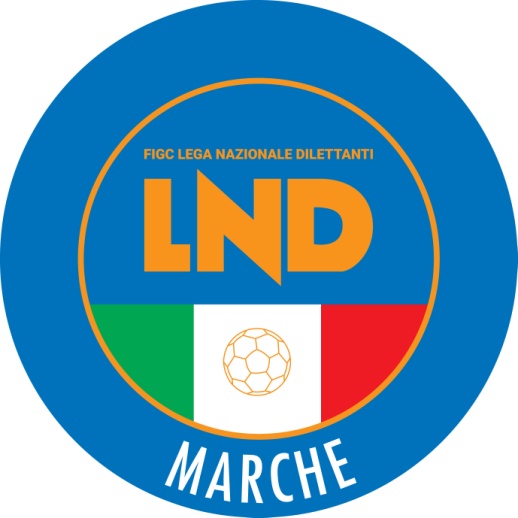 Federazione Italiana Giuoco CalcioLega Nazionale DilettantiCOMITATO REGIONALE MARCHEVia Schiavoni, snc - 60131 ANCONACENTRALINO: 071 285601 - FAX: 071 28560403sito internet: www.figcmarche.it                         e-mail: crlnd.marche01@figc.itpec: marche@pec.figcmarche.itBONACCI STEFANO(MONTEFANO CALCIO A R.L.) PIETRELLI FABIO(FORSEMPRONESE 1949 SD.ARL) GIULIODORI MARCO(CASTELFIDARDO) MOBILI ROBERTO(OSIMANA) FUCILI MICHELE(FORSEMPRONESE 1949 SD.ARL) BOLZAN RUBEN DARIO(VALDICHIENTI PONTE) LAPI CRISTIANO(CHIESANUOVA A.S.D.) CHIODINI MAURO(OSIMANA) ALIGHIERI EUGENIO(ATLETICO AZZURRA COLLI) TORELLI ALBERTO(ATLETICO GALLO) AMBANELLI LUCA(CALCIO ATLETICO ASCOLI) CAMILLONI NICOLA(FORSEMPRONESE 1949 SD.ARL) BELFIORE EMILIANO(JESI) CALVARESI GIACOMO(LMV URBINO CALCIO) GUZZINI VITTORIO(MONTEFANO CALCIO A R.L.) ERCOLI MATTEO(SANGIUSTESE M.G.) SOPRANZETTI LUCA(VALDICHIENTI PONTE) PANICONI JACOPO(ATLETICO AZZURRA COLLI) PASQUI ANDREA(CHIESANUOVA A.S.D.) BEZZICCHERI SIMONE(FABRIANO CERRETO) CENERINI ANDREA PIO(LMV URBINO CALCIO) POSTACCHINI DANIELE(MONTEFANO CALCIO A R.L.) GESUE SIMONE(ATLETICO AZZURRA COLLI) GAROFOLI MANUEL(JESI) DALLA BONA DANIELE(LMV URBINO CALCIO) PERONI ALESSANDRO(ATLETICO GALLO) BRACONI LORENZO(CASTELFIDARDO) GIOVANNINI LUCA(JESI) MARTEDI MATTIA(JESI) CALVIGIONI CHRISTIAN(OSIMANA) TORTELLI PAOLO(S.S. MACERATESE 1922) RUIZ ALONSO LUCAS(CASTELFIDARDO) FUGLINI DANIELE(ATL. CALCIO P.S. ELPIDIO) VALLASCIANI TIAGO(ATL. CALCIO P.S. ELPIDIO) RIGGIONI BARTOLOMEO(FORSEMPRONESE 1949 SD.ARL) SCHEFFER BRACCO MATEO MARTIN(OSIMANA) IUVALE ROBERTO(SANGIUSTESE M.G.) ZINGRILLO GAETANO(ATL. CALCIO P.S. ELPIDIO) CASTELLETTI ANDREA(ATLETICO AZZURRA COLLI) CARNEVALI LORENZO(FABRIANO CERRETO) PANDOLFI LEONARDO(FORSEMPRONESE 1949 SD.ARL) MAIORANO MARCO(MARINA CALCIO) MOSCA GABRIELE(S.S. MACERATESE 1922) ZIRA LEONARDO(VALDICHIENTI PONTE) SANTINELLI GIORDANO(FABRIANO CERRETO) BRUGIAPAGLIA CLAUDIO(MARINA CALCIO) MICUCCI LUCIO MATIAS(OSIMANA) DE STEFANO CARMINE(SANGIUSTESE M.G.) SquadraPTGVNPGFGSDRPESSDARL CALCIO ATLETICO ASCOLI4425111133119120F.C. FORSEMPRONESE 1949 SD.ARL4225101232411130A.S.D. ATLETICO GALLO40251177312380S.S.D. MONTEFANO CALCIO A R.L.392591243929100U.S.D. OSIMANA39259124251870A.S.D. JESI39251096282620A.S.D. ATLETICO AZZURRA COLLI38259115262150A.S.D. LMV URBINO CALCIO37259106231940A.S.D. VALDICHIENTI PONTE37251078312740SSDRL SANGIUSTESE M.G.33257126272520A.C.D. S.S. MACERATESE 192231257108252320F.C. CHIESANUOVA A.S.D.302586113132-10G.S.D. CASTELFIDARDO282577111926-70A.S.D. FABRIANO CERRETO252567122639-130SSDARL MARINA CALCIO1625210132033-130SSDARL ATL. CALCIO P.S. ELPIDIO82515191752-350ARCOLAI LUCA(BIAGIO NAZZARO) MARIOTTI MASSIMO(GROTTAMMARE C. 1899 ARL) GIACOMINI PIETRO(CASETTE VERDINI) AMELI GIAN MARCO(ATLETICO CENTOBUCHI) PAOLUCCI ANDREA(VILLA S.MARTINO) BRUGIATELLI PIERO(BIAGIO NAZZARO) GIROLOMINI ROBERTO(OSIMOSTAZIONE C.D.) CECCARELLI STEFANO(PORTUALI CALCIO ANCONA) BETTELLI MIRKO(CAGLIESE CALCIO) CICERCHIA CLAUDIO(VILLA S.MARTINO) CORDELLA GIOVANNI(ATLETICO MONDOLFOMAROTTA) BRUNELLI PRIMO(CAGLIESE CALCIO) CIACCI ALESSANDRO(CAGLIESE CALCIO) CANULLI LUCA(OLIMPIA) PREMI GIACOMO(OSIMOSTAZIONE C.D.) SAVINI ANDREA(PORTUALI CALCIO ANCONA) SANCHINI ANDREA(VILLA S.MARTINO) RINALDI LEONARDO(OSIMOSTAZIONE C.D.) BUCEFALO ALESSANDRO(CAGLIESE CALCIO) GAGGIOTTI EMANUELE(CAGLIESE CALCIO) EMILIOZZI MATTIA(CALCIO CORRIDONIA) PISTELLI NICO(FUTURA 96) ALBERTINI MATTEO(GROTTAMMARE C. 1899 ARL) VEGLIO FRANCESCO(K SPORT MONTECCHIO) MARINO NICOLAS(MATELICA CALCIO 1921 ASD) SCOTINI JACOPO(MATELICA CALCIO 1921 ASD) PANDOLFI MATTEO(MOIE VALLESINA A.S.D.) TASSOTTI DANIELE(MONTERUBBIANESE) NATALINI ALESSIO(MONTICELLI CALCIO S.R.L.) BAH OUSMAN(OSIMOSTAZIONE C.D.) MAURO CRISTIANO(PALMENSE SSDARL) KECI DANILO(CALCIO CORRIDONIA) CARBONI NICOLO(MOIE VALLESINA A.S.D.) ZANDRI FEDERICO(S.COSTANZO) DOMENICHETTI MICHELE(BIAGIO NAZZARO) TERRANOVA MATTIA(BIAGIO NAZZARO) CIALINI DAVIDE(CASTEL DI LAMA) SCOCCIA MATTEO(CLUENTINA CALCIO) GOBBI ANDREA(FUTURA 96) NANAPERE EMMANUEL MONDAY(OSIMOSTAZIONE C.D.) POLENTA LORIS(OSIMOSTAZIONE C.D.) MORBIDELLI NICOLA(POTENZA PICENA) VECCHIONE DAVID(POTENZA PICENA) CARSETTI DENNY(VILLA S.MARTINO) MARCONI MICHELE(VIGOR CASTELFIDARDO-O ASD) CIUCCI ELIA(CALCIO CORRIDONIA) ROMANSKI FRANCESCO(CASETTE VERDINI) GIACONI PIERPAOLO(CLUENTINA CALCIO) CAPIATO NICOLA(FUTURA 96) ZIGROSSI VALERIO(ILARIO LORENZINI) NAZZICONI FRANCESCO(MONTERUBBIANESE) BERGAMINI ROBERTO(PALMENSE SSDARL) CARNEVALI FILIPPO(PORTUALI CALCIO ANCONA) SANTONI MICHELE(VIGOR CASTELFIDARDO-O ASD) TRAVAGLINI LUCA(ATLETICO MONDOLFOMAROTTA) RAFFAELLO DAVIDE(MONTICELLI CALCIO S.R.L.) MORETTI LUCA(MONTURANO CALCIO) PIUNTI ROBERTO(ATLETICO CENTOBUCHI) CATALANO ANTONIO MARIA(ATLETICO MONDOLFOMAROTTA) BROCANI GIOVANNI(BIAGIO NAZZARO) MOSCIATTI TOMAS(BIAGIO NAZZARO) MONGIELLO ALESSANDRO(CLUENTINA CALCIO) FERRARI STEFANO(GROTTAMMARE C. 1899 ARL) MERLI SAMUEL(MATELICA CALCIO 1921 ASD) GIBELLIERI ANDREA(MONTICELLI CALCIO S.R.L.) PIZZUTO ALESSANDRO(OSIMOSTAZIONE C.D.) DAMIANI LORENZO(S.COSTANZO) POLVERARI FABIO(S.COSTANZO) ROMAGNOLI YURI(VIGOR CASTELFIDARDO-O ASD) RICEPUTI MICHAEL(VILLA S.MARTINO) MALACCARI LUCA(CASETTE VERDINI) MASULLO MATTIA(FERMIGNANESE) TAMBURRINI ALESSIO(PALMENSE SSDARL) SEVERINI ENRICO(PORTUALI CALCIO ANCONA) MEDORI ALESSANDRO(GROTTAMMARE C. 1899 ARL) SERAFINI FABRIZIO(VALFOGLIA) VISCIANO IVAN(CIVITANOVESE CALCIO) MARTIRI MICHELE MARIA(PASSATEMPESE) MESSINA FRANCESCO MARIA(S.ORSO 1980) CIRULLI IVAN(VALFOGLIA) GALLOTTI GIOVANNI(VALFOGLIA) PAGNIELLO MARCO(VALFOGLIA) RAPAGNANI LORENZO(CIVITANOVESE CALCIO) VITALI MATTIA(S.ORSO 1980) CENCIARINI NICOLAS(VALFOGLIA) CIPRIANI NICOLA(CIVITANOVESE CALCIO) CAVEZZI STEFANO(PASSATEMPESE) STACCHIOTTI GIOVANNI(PASSATEMPESE) MATTIOLI DAVIDE(S.ORSO 1980) SCOCCIMARRO DENNIS(VALFOGLIA) SquadraPTGVNPGFGSDRPEA.S.D. K SPORT MONTECCHIO552317425222300A.S.D. URBANIA CALCIO422312654623230A.S.D. PORTUALI CALCIO ANCONA422312652713140U.S. FERMIGNANESE37241077272250A.S.D. S.ORSO 19803724121113132-10MOIE VALLESINA A.S.D.36241068282170VIGOR CASTELFIDARDO-O ASD35221057262240A.S.D. GABICCE GRADARA34237133282350A.S.D. ATLETICO MONDOLFOMAROTTA3424104102327-40A.S.D. VALFOGLIA30237972425-10SSDARL BIAGIO NAZZARO30238691821-30A.S.D. VILLA S.MARTINO282461082530-50A.S.D. CAGLIESE CALCIO252367102733-60A.S.D. ILARIO LORENZINI252467111426-120SSDARL OSIMOSTAZIONE C.D.212449112033-130U.S. OLIMPIA182346131840-220U.S. S.COSTANZO122426161940-210SquadraPTGVNPGFGSDRPESSDARL CIVITANOVESE CALCIO532415813511240A.P. AURORA TREIA482413923923160A.S.D. ATLETICO CENTOBUCHI38231085282260SSDRL MONTURANO CALCIO3523986292180A.S.D. POTENZA PICENA35238114181620U.S. TRODICA3423977282440A.S.D. CASETTE VERDINI3223887323020S.S. MATELICA CALCIO 1921 ASD31246135252320G.S. PALMENSE SSDARL27246992224-20U.S.D. MONTERUBBIANESE27236983033-30CLUENTINA CALCIO262451181923-40S.S.D. MONTICELLI CALCIO S.R.L.26236892636-100A.S.D. CALCIO CORRIDONIA252451091219-70A.S.D. PASSATEMPESE252467111927-80A.S.D. CASTEL DI LAMA242459102431-70A.S.D. FUTURA 96212349103136-50S.S.D. GROTTAMMARE C. 1899 ARL172438131533-180MANCINELLI GIAN LUCA(CAMERINO CALCIO) BAIOCCO JONATAN(CHIARAVALLE) COPPARI GIOVANNI(CINGOLANA SAN FRANCESCO) AMATI CHRISTIAN(VISMARA 2008) RADENTI SIMONE(ELFA TOLENTINO) PIGLIAPOCO FILIBERTO(LABOR 1950) FALCIONI SIMONE(REAL EAGLES VIRTUS PAGLIA) ALESSANDRINI EMANUELE(BORGO MINONNA) GIULIANI SEBASTIANO(BORGO MINONNA) NARCISI MASSIMILIANO(ORSINI MONTICELLI CALCIO) MARTILOTTI ARMANDO(OSTERIA NUOVA) BRISIGOTTI NICOLA(REAL ALTOFOGLIA) TIBURZI ANDREA(CAMERINO CALCIO) FERRANTI LORENZO(URBIS SALVIA A.S.D.) BOSONI FRANCESCO(PIANE MG) TIBURZI ANDREA(CAMERINO CALCIO) FOGLIA SANDRO(CAMERINO CALCIO) PAMBIANCHI MATTEO(SARNANO A.S.D.) LUCHETTA CRISTIANO(BORGO MINONNA) MORESCHI MARCO(LABOR 1950) BRUSCOLINI ROBERTO(NUOVA REAL METAURO) FORLANI NICOLO(CHIARAVALLE) D ERRICO REMO CIRO(COLLE 2006) BARBARESI SIMONE(LABOR 1950) PIERMARIOLI NICOLAS(UNIONE CALCIO PERGOLESE) PRINCIPI GIOVANNI(ATHLETICO TAVULLIA) STAFFOLANI EDOARDO(CALDAROLA G.N.C.) FOGLIA ANDREA(CAMERINO CALCIO) SALVETTI ALESSANDRO(CAMERINO CALCIO) UNGUREANU CONSTANTIN(LAURENTINA) COLANTUONO VINCENZO(LORETO A.D.) DI RUSCIO MICHELE(MONTOTTONE GROTTESE ASD) FUNARI MATTIA(OFFIDA A.S.D.) CASOLI CLAUDIO(PESARO CALCIO) SILENZI CLAUDIO(PIANE MG) ROCCHI PIETRO(REAL ALTOFOGLIA) MILLOZZI MATTEO(SARNANO A.S.D.) CARACCI MARCO(SETTEMPEDA A.S.D.) SILLA MIRKO(SETTEMPEDA A.S.D.) ANASTASI NICOLO(UNIONE CALCIO PERGOLESE) GIRI LEONARDO(URBIS SALVIA A.S.D.) ANGELINI FRANCO(CASTIGNANO A.S.D.) ZAHRAOUI NABIL(CUPRENSE 1933) CARBONI MARCO(SASSOFERRATO GENGA) VENDEMIATI TOMMASO(URBIS SALVIA A.S.D.) CINESI ELIA(CASTIGNANO A.S.D.) MARCHEGIANI GIOVANNI(CINGOLANA SAN FRANCESCO) SABATINI MARCO(MONTOTTONE GROTTESE ASD) GIULIANI LORENZO(PIANE MG) BOSOI GABRIEL(POL. LUNANO) CALABRESI RICCARDO(POL. LUNANO) CARUSO RAFFAELE(PORTORECANATI A.S.D.) CORRADINI ALESSIO(RAPAGNANO) COLTORTI LORENZO(SSD MONSERRA 1996 SRL) ORADEI ANGELO(UNIONE CALCIO PERGOLESE) CONTI MATTEO(URBIS SALVIA A.S.D.) LAZAAR RAYEN(VALTESINO A.S.D.) BUCCI FILIPPO(VISMARA 2008) SERRANI MATTEO(BORGO MINONNA) GIACOMELLI ALESSIO(CHIARAVALLE) FUNARI STEFANO(ORSINI MONTICELLI CALCIO) CANAPINI SEBASTIAN(TAVERNELLE) VAGNINI GIANMARCO(ATHLETICO TAVULLIA) FEDE LEONARDO(CAMERINO CALCIO) CENTANNI NICOLA(CINGOLANA SAN FRANCESCO) JAMMEH EBRIMA(COLLE 2006) PASTORI LEONARDO(COLLE 2006) CAPRETTI DANILO(CUPRENSE 1933) DOZIO CRISTIAN(CUPRENSE 1933) BULDORINI MATTIA(ELFA TOLENTINO) MECONI GIACOMO(FERMO SSD ARL) BORIA LORENZO(LABOR 1950) BURATTINI MARCO(LABOR 1950) PAOLI EDOARDO(OSTERIA NUOVA) GIANOTTI LUCA(POL. LUNANO) GIRI LORENZO(PORTORECANATI A.S.D.) IOMMETTI RICCARDO(RAPAGNANO) BARO LEONARDO(REAL CAMERANESE) CENTO STEFANO(SANGIORGESE 1922) PERTICARINI MARCO(SANGIORGESE 1922) ROSAVERDE LUCA(TAVERNELLE) AMADEI DANIELE(VISMARA 2008) CONTUCCI ALESSANDRO(MERCATELLESE) APOLLONI FILIPPO(SAMPAOLESE CALCIO) GIAMPIERI GIANLUCA(CHIARAVALLE) JOBE SALIEU(COLLE 2006) ZAHRAOUI ISMAIL(CUPRENSE 1933) LORI SIMONE(FOLGORE CASTELRAIMONDO) GABRIELLI GIANLUCA(FOOTBALLCLUBREAL MONTALTO) NDOJ KRISTJAN(MERCATELLESE) PISTOLA GIANMARCO(VISMARA 2008) ARRADI YASIN(FALCO ACQUALAGNA) BARTOLI EMILIANO(FALCO ACQUALAGNA) PELLICCIONI MARCO(FOOTBALLCLUBREAL MONTALTO) PIGLIACAMPO LORENZO(LORETO A.D.) MANCA FILIPPO(MERCATELLESE) PASCALI FEDERICO(MONTEMARCIANO) MASTRILLO GIUSEPPE(MONTOTTONE GROTTESE ASD) SIMONELLA ROBERTO(PIANE MG) BEDIAKO VINCENZO(SAMPAOLESE CALCIO) CARBINI NICOLA(SSD MONSERRA 1996 SRL) RIGHI MATTIA(TAVERNELLE) LATTANZI ELIA(UNIONE CALCIO PERGOLESE) PETTINARI LUDOVICO(URBIS SALVIA A.S.D.) LIERA JACOPO(VISMARA 2008) FONTANESI EDOARDO(AVIS MONTECALVO) CIMINA MARTINO(CASTIGNANO A.S.D.) CAPUANI MANUEL(CENTOBUCHI 1972 MP) BELELLI DAVIDE(LABOR 1950) POLINI SIMONE(MONTOTTONE GROTTESE ASD) LEVA MATTEO(OSTERIA NUOVA) CARLACCHIANI ANDREA(PIANE MG) STRUPSCEKI IVAN(PORTORECANATI A.S.D.) CANCRE GIACOMO(S.VENERANDA) MONTANARI LUCA(UNIONE CALCIO PERGOLESE) BERNABEI EURO(VIGOR MONTECOSARO CALCIO) DE MARTINO LORENZO(VILLA MUSONE) BOLZONETTI GIUSEPPE(VISMARA 2008) BRESCIANI RICCARDO(BORGO MINONNA) PASSALACQUA FEDERICO(CASTIGNANO A.S.D.) MASSARONI RICCARDO(CENTOBUCHI 1972 MP) TESTA LEONARDO(CENTOBUCHI 1972 MP) PAPAVERO NICOLA(ELFA TOLENTINO) STORANI EMILIANO(ELFA TOLENTINO) SALVATI DANIELE(ELPIDIENSE CASCINARE) MORELLI STEFANO(FERMO SSD ARL) KAJA NAZIM(FOOTBALLCLUBREAL MONTALTO) PICCIAFUOCO LORENZO(LABOR 1950) VINCIONI GIORDANO(LABOR 1950) CONTI ALESSANDRO(MAIOR) DEL GALLO DIEGO(MERCATELLESE) TUNNERA MICHELE(MONTEMARCIANO) ZOPPI DIEGO(MONTEMARCIANO) DE CAROLIS FEDERICO(MONTOTTONE GROTTESE ASD) ANTINORI ANDREA(NUOVA REAL METAURO) MANCINI NICOLA(POL. LUNANO) FRATERNALE ANDREA(REAL CAMERANESE) PANICONI ANGELO(SANGIORGESE 1922) ALESI SIMONE(SANTA MARIA TRUENTINA CDL) RUIU JOELE(SASSOFERRATO GENGA) MONTONI MATTIA(TAVERNELLE) MARTELLUCCI ALESSIO(UNIONE CALCIO PERGOLESE) SEBASTIANELLI ALESSANDRO(UNIONE CALCIO PERGOLESE) LETIZI ENRICO MARIA(VISMARA 2008) FALCONI MICHELE(CALDAROLA G.N.C.) MONTECCHIA MARCO(CAMERINO CALCIO) BUFARINI MIRKO(CINGOLANA SAN FRANCESCO) PIERONI CHRISTIAN(COLLE 2006) SCHIAVI PIERLORENZO ALE(COLLE 2006) MELILLO VINCENZO(ELPIDIENSE CASCINARE) STRAPPA STEFANO(FERMO SSD ARL) BURUIANA IVAN IANUS(MERCATELLESE) CERAMICOLI SIMONE(NUOVA REAL METAURO) SILVESTRI DAVIDE(ORSINI MONTICELLI CALCIO) NESI ANDREA(OSTERIA NUOVA) SECK MOUHAMED TOULBA(POL. LUNANO) CAPPARUCCIA SILVESTRE VICEN(PORTORECANATI A.S.D.) CHIARIOTTI RICCARDO(SAMPAOLESE CALCIO) FERRETTI ALESSANDRO(SAMPAOLESE CALCIO) RICCI LORENZO(SANGIORGESE 1922) NDIOUR PAPA ABDOULAYE(SARNANO A.S.D.) BROGLIA ROBERTO(SETTEMPEDA A.S.D.) PALAZZETTI MATTIA(SETTEMPEDA A.S.D.) BURESTA CARLO(TAVERNELLE) CURZI ENRICO(TAVERNELLE) AQUILI ALESSANDRO(CAMERINO CALCIO) DELLABARBA LUCIANO GABRIEL(CHIARAVALLE) SANTINI ANDREA(COLLE 2006) ALBANESE NICOLO(FOLGORE CASTELRAIMONDO) SCURIATTI MATTIA(FOLGORE CASTELRAIMONDO) CICCONI PIERPAOLO(ORSINI MONTICELLI CALCIO) MILLOZZI MATTEO(SARNANO A.S.D.) SPEZIALE PIERPAOLO(URBIS SALVIA A.S.D.) MALAVENDA GIAMMARCO(FILOTTRANESE A.S.D.) MARINI ERIK MARCO(CASTELFRETTESE A.S.D.) ROCCHI LUCA(CASTELFRETTESE A.S.D.) PAIALUNGA MIRKO(FILOTTRANESE A.S.D.) COSTARELLI MICHELE(FILOTTRANESE A.S.D.) GRASSI LEONARDO(FILOTTRANESE A.S.D.) ANCONETANI NICOLA(CASTELFRETTESE A.S.D.) SquadraPTGVNPGFGSDRPEU.S.D. FALCO ACQUALAGNA462313734022180POL. ATHLETICO TAVULLIA4423111113416180POL.D. VISMARA 2008442312833520150A.S.D. UNIONE CALCIO PERGOLESE4423111113018120A.S.D. POL. LUNANO422311934126150A.S.D. NUOVA REAL METAURO372311483222100A.S.D. REAL ALTOFOGLIA3223959292810A.S.D. OSTERIA NUOVA3223887272610A.S.D. AVIS MONTECALVO282384112631-50A.S.D. PESARO CALCIO232341182030-100U.S. LAURENTINA232365122637-110U.S. MAIOR222341091824-60POL. S.VENERANDA212363142740-130A.S.D. AUDAX CALCIO PIOBBICO202348112536-110U.S. MERCATELLESE192347121834-160U.S. TAVERNELLE172345141836-180SquadraPTGVNPGFGSDRPEU.S. FILOTTRANESE A.S.D.492315445618380U.S. CASTELFRETTESE A.S.D.482313914021190A.S.D. SASSOFERRATO GENGA432312744627190A.S.D. BORGO MINONNA4123101123721160A.S.D. CASTELBELLINO CALCIO362210663622140S.S.D. STAFFOLO34238105312650S.S.D. CHIARAVALLE34239772532-70U.S. MONTEMARCIANO31237106262510F.C.D. REAL CAMERANESE292392122733-60S.S.D. SAMPAOLESE CALCIO292385103039-90A.S.D. LABOR 19502823779312830A.S.D. CASTELLEONESE27227692930-10SSD MONSERRA 1996 SRL26236892737-100C.S. VILLA MUSONE222357112428-40A.P.D. COLLE 2006102324172559-340C.S. LORETO A.D.92323181559-440SquadraPTGVNPGFGSDRPEA.S.D. ELPIDIENSE CASCINARE562317514513320A.S.D. CAMERINO CALCIO502315533617190U.S. APPIGNANESE472314543618180S.S. SETTEMPEDA A.S.D.422312653720170A.S.D. FOLGORE CASTELRAIMONDO37231076302460S.S. PORTORECANATI A.S.D.3423977282170A.S.D. VIGOR MONTECOSARO CALCIO31237106262600G.S. ELFA TOLENTINO292385103539-40A.S.D. MONTEMILONE POLLENZA28238411282350A.S.D. CALDAROLA G.N.C.282384112734-70URBIS SALVIA A.S.D.262375112836-80A.S.D. ESANATOGLIA242366112138-170A.S.D. CINGOLANA SAN FRANCESCO222341091930-110A.S.D. MONTECOSARO182246121725-80S.S. SARNANO A.S.D.152336142050-300A.S.D. CSKA AMATORI CORRIDONIA132227131433-190SquadraPTGVNPGFGSDRPEA.C. RAPAGNANO502315533714230A.S.D. AZZURRA SBT492315444625210A.S.D. CUPRENSE 1933412311844428160A.S.D. ORSINI MONTICELLI CALCIO39231166372890A.S.D. REAL EAGLES VIRTUS PAGLIA382310852816120U.S. COMUNANZA372310763117140SSDARL SANGIORGESE 192237239104302640A.S.D. CENTOBUCHI 1972 MP3323896282350A.S.D. FOOTBALLCLUBREAL MONTALTO3223887272700S.P. OFFIDA A.S.D.2923788302640A.S.D. PIANE MG27236982331-80A.F.C. FERMO SSD ARL232365123547-120MONTOTTONE GROTTESE ASD222357111833-150POL. CASTIGNANO A.S.D.192347122336-130A.S.D. SANTA MARIA TRUENTINA CDL132334161644-280POL. VALTESINO A.S.D.82315172355-320PONZELLI TOMMASO(CLUENTINA CALCIO) GIORGETTI MARCO(PORTORECANATI A.S.D.) MENCHI GIORGIO(CLUENTINA CALCIO) CIRILLI TOMMASO(CLUENTINA CALCIO) JEMMALI AHMED(PORTORECANATI A.S.D.) PAESANI ALESSANDRO(FILOTTRANESE A.S.D.) CARPANI RAFFAELE(CALCIO ATLETICO ASCOLI) LUCIANI ELIA(CALCIO CORRIDONIA) MESCHINI MATTEO(MONTEFANO CALCIO A R.L.) ANDREOZZI ALBERTO(MONTERUBBIANESE) ARCECI SAMUELE(S.ORSO 1980) CERESONI GIORGIO(SENIGALLIA CALCIO) MASSIDDA ANDREA(SENIGALLIA CALCIO) BUSSETTI DIEGO(VILLA S.MARTINO) TONI MATTIA(S.ORSO 1980) PIERPAOLI RICCARDO(FORSEMPRONESE 1949 SD.ARL) CARLETTI MARCO(PORTUALI CALCIO ANCONA) GRASSO MATTEO(PORTUALI CALCIO ANCONA) CALVAGNI GIOVANNI(SANGIUSTESE M.G.) GHILARDI TOMMASO(SS OLIMPIA OSTRA VETERE) GENTILINI ELIA(LMV URBINO CALCIO) SAPONARO LORENZO(ATLETICO AZZURRA COLLI) STEFANINI ANDREA(FORSEMPRONESE 1949 SD.ARL) MANCINELLI GABRIELE(CAMERINO CALCIO) FRANCOLINI NICCOLO(FORSEMPRONESE 1949 SD.ARL) HOXHAY JURGEN(K SPORT MONTECCHIO) PASCUCCI NICCOLO(S.ORSO 1980) MEZZELANI SAMUELE(FILOTTRANESE A.S.D.) AIELLO ALESSANDRO(K SPORT MONTECCHIO) AIELLO GIUSEPPE(K SPORT MONTECCHIO) CERVELLERA ALESSANDRO(LMV URBINO CALCIO) LAVACCA DOMENICO(LMV URBINO CALCIO) FRULLA SACHA(MARINA CALCIO) BORRA SAMUELE(MOIE VALLESINA A.S.D.) TRONTI JACOPO(SS OLIMPIA OSTRA VETERE) FRASCARELLI MARCO(AURORA TREIA) LAMI DAVIDE(CIVITANOVESE CALCIO) POLENTA MATTEO(PORTUALI CALCIO ANCONA) ABBONATO MANUEL(POTENZA PICENA) DURAZZI LUCA(SENIGALLIA CALCIO) HILAJ NICOLAS(SENIGALLIA CALCIO) PAOLINI MATTIA(VALDICHIENTI PONTE) TOTO GIACOMO(ATL. CALCIO P.S. ELPIDIO) ROMANZETTI JACOPO(AURORA TREIA) CACCIATORI DANIELE(CALCIO ATLETICO ASCOLI) RAGNI FRANCESCO(FORSEMPRONESE 1949 SD.ARL) REGINELLI MICHELE(MARINA CALCIO) CASTIGNANI DAVIDE(MONTEFANO CALCIO A R.L.) PIETRONI ACHILLE(MONTEFANO CALCIO A R.L.) LUCIOLI JULIO(PORTUALI CALCIO ANCONA) ZIRA ALDO(SANGIUSTESE M.G.) ANTONINI STEFANO(CAGLIESE CALCIO) SCACCIAFERRO NICOLO(MONTICELLI CALCIO S.R.L.) AMATUCCI RICCARDO(CASTEL DI LAMA) GASPARI GIANDOMENICO(MONTICELLI CALCIO S.R.L.) SILVESTRI FILIPPO(ATLETICO GALLO) BOCCHINI ENRICO(BIAGIO NAZZARO) IOMMI ANTONIO(PALMENSE SSDARL) ALUIGI NICOLA(URBANIA CALCIO) DURANTE KEWIN(CAGLIESE CALCIO) OTTOMANO TOMMASO(ATLETICO MONDOLFOMAROTTA) SORIANI LUCA(CAGLIESE CALCIO) VELARDI LUCA(CASTEL DI LAMA) CORDARO SAMUEL(ATLETICO MONDOLFOMAROTTA) BALDASSARRI DANIEL(CASTEL DI LAMA) MANFREDI CHRISTIAN(FERMIGNANESE) ANGELINI DIEGO(MONTICELLI CALCIO S.R.L.) SCACCIAFERRO NICOLO(MONTICELLI CALCIO S.R.L.) FERRACUTI RICCARDO(MONTURANO CALCIO) VITALI MICHAEL(MONTURANO CALCIO) FIORUCCI ALBERTO(CAGLIESE CALCIO) LORONI MATTEO(FABRIANO CERRETO) FAZI GIACOMO(MONTURANO CALCIO) SquadraPTGVNPGFGSDRPEA.S.D. K SPORT MONTECCHIO492116146721460A.S.D. URBANIA CALCIO492115426225370G.S. MURAGLIA S.S.D. A R.L.402112455434200A.S.D. S.ORSO 1980382111554030100A.S.D. VILLA S.MARTINO35211056423840A.S.D. LMV URBINO CALCIO32211029444400F.C. FORSEMPRONESE 1949 SD.ARL3121948363510A.S.D. CAGLIESE CALCIO28218493031-10U.S. FERMIGNANESE192154123242-100A.S.D. GABICCE GRADARA192154123452-180A.S.D. ATLETICO MONDOLFOMAROTTA92123162062-420A.S.D. ATLETICO GALLO72114161764-470SquadraPTGVNPGFGSDRPESSDARL MARINA CALCIO451913604313300A.S.D. JESI381911533721160A.S.D. PORTUALI CALCIO ANCONA361910634219230MOIE VALLESINA A.S.D.34199734630160U.S.D. OSIMANA331810355529260A.S.D. FABRIANO CERRETO20195593441-70SSDARL BIAGIO NAZZARO191954102849-210SENIGALLIA CALCIO181953113947-80VIGOR CASTELFIDARDO-O ASD171952122653-270U.S.D. SS OLIMPIA OSTRA VETERE161944112443-190U.S. FILOTTRANESE A.S.D.121933131948-290SquadraPTGVNPGFGSDRPES.S.D. MONTEFANO CALCIO A R.L.522117137024460A.C.D. S.S. MACERATESE 1922482115336324390A.P. AURORA TREIA472115247222500A.S.D. VALDICHIENTI PONTE442114254724230F.C. CHIESANUOVA A.S.D.312110110424110A.S.D. CAMERINO CALCIO3121948444400U.S. TRODICA292192103859-210CLUENTINA CALCIO25217410423750S.S. MATELICA CALCIO 1921 ASD202162132851-230S.S. PORTORECANATI A.S.D.142135133875-370A.S.D. CALCIO CORRIDONIA132127122447-230A.S.D. POTENZA PICENA62113172181-600SquadraPTGVNPGFGSDRPESSDARL CALCIO ATLETICO ASCOLI592119207012580SSDRL SANGIUSTESE M.G.482115337832460SSDARL ATL. CALCIO P.S. ELPIDIO482115337131400SSDARL CIVITANOVESE CALCIO332111010444130SSDRL MONTURANO CALCIO30218674145-40S.S.D. MONTICELLI CALCIO S.R.L.30218674147-60U.S.D. MONTERUBBIANESE292192104144-30G.S. PALMENSE SSDARL202062124156-150A.S.D. REAL EAGLES VIRTUS PAGLIA202062123773-360S.S.D. GROTTAMMARE C. 1899 ARL172052133045-150A.S.D. ATLETICO AZZURRA COLLI162044124243-10A.S.D. CASTEL DI LAMA52112183097-670ANTONUCCI VERONICA(ANCONA RESPECT 2001) SquadraPTGVNPGFGSDRPEA.S.D. YFIT167510306240VIS PESARO DAL 1898 SRL167510236170ASCOLI CALCIO 1898 FC SPA97303171070A.P.D. ANCONA RESPECT 2001662041419-50A.S.D. VIS CIVITANOVA672041221-90POL.D. U.MANDOLESI CALCIO07006034-340CELLINI MAURO(ACADEMY CIVITANOVESE) PIETRELLA TOMAS(UNION PICENA) BAIONI FILIPPO(BORGHETTO) SCARPINI KANOL(BORGHETTO) BEU XHAFERR(C.S.I.DELFINO FANO) BUZZO ALESSANDRO(CANDIA BARACCOLA ASPIO) RAMUNDO LUCA(FABRIANO CERRETO) ZAMPARINI NICOLA(FABRIANO CERRETO) BARCHIESI DEMETRIO(JUNIORJESINA LIBERTAS ASD) PAOLETTI MATTEO(BORGHETTO) MEINI DIEGO(INVICTUS GROTTAZZOLINA FC) COTICHELLI LORENZO(VIGOR MACERATA) MENGONI THOMAS(BORGHETTO) MOSCA FEDERICO(CINGOLANA SAN FRANCESCO) PONGETTI DIEGO(CANDIA BARACCOLA ASPIO) SCOCCHERA TOMMASO(CANDIA BARACCOLA ASPIO) BRACACCINI GIORGIO(CINGOLANA SAN FRANCESCO) MASSACCESI NICCOLO(CINGOLANA SAN FRANCESCO) CESARETTI NOAH(CORRIDONIA FOOTBALL CLUB) CANDELLORI CRISTIAN(PORTO D ASCOLI S.R.L.) PASQUALI DAVIDE(PORTO D ASCOLI S.R.L.) FUSCO DANIELE(RECANATESE S.R.L.) GUEYE ALY AMELIO(CINGOLANA SAN FRANCESCO) D ANGELO MAURIZIO MARIA(CIVITANOVESE CALCIO) PIERUCCI PAOLO(CORRIDONIA FOOTBALL CLUB) DORIA DAVIDE(F.C. VIGOR SENIGALLIA) SBREGA MICHELANGELO(F.C. VIGOR SENIGALLIA) CICCONI LUCA(FERMO SSD ARL) CERRETANI MICHAEL(INVICTUS GROTTAZZOLINA FC) RAPACCI RICCARDO(INVICTUS GROTTAZZOLINA FC) SORCI FILIPPO(OSIMANA) BENIGNI MARCO(S.S. MACERATESE 1922) AZIZI SHABAN(UNION PICENA) GENTILI FRANCESCO(VIGOR MACERATA) PALAZZI MATTIA(C.S.I.DELFINO FANO) SPOSITO DAVIDE(CANDIA BARACCOLA ASPIO) BEDETTA NICOLA(CORRIDONIA FOOTBALL CLUB) CARACCIOLO DIEGO(CORRIDONIA FOOTBALL CLUB) VESPRINI LUCA(CORRIDONIA FOOTBALL CLUB) MARZOCCHI ALESSANDRO(F.C. VIGOR SENIGALLIA) ANTONELLI MICHAEL(FABRIANO CERRETO) MAZZAFERRO MICHELE(FERMO SSD ARL) TRAINI FRANCESCO(FERMO SSD ARL) ORTOLANI DIEGO(GIOVANE ANCONA CALCIO) BENINATI DENNIS(K SPORT MONTECCHIO) GRILLI MATTEO(K SPORT MONTECCHIO) CHERVINO FEDERICO(RECANATESE S.R.L.) FRAGOMENO MIKELE MARIA(UNION PICENA) DEL PRETE PIERLEON MAURO(VISMARA 2008) GABUCCI ANDREA(VISMARA 2008) MAGLIANESI ELIA(CAMPIGLIONE M.URANO) MOSCHELLA NICOLO(ACCADEMIA GRANATA L.E.) PANDOLFI FEDERICO(CALCIO ATLETICO ASCOLI) AVARUCCI CRISTIAN(CAMERANO CALCIO) COSTANZI MATTIA(CAMPIGLIONE M.URANO) ROSSETTI MARCO(CENTOBUCHI 1972 MP) BURINI FILIPPO(MARINA CALCIO) KHOUAJA SALAHEDDINE(SAMBENEDETTESE SRL) AGATIELLO STEFANO(CALCIO ATLETICO ASCOLI) ZACCAGNETTI LORENZO(CAMPIGLIONE M.URANO) FUZZI ALESSANDRO(MURAGLIA S.S.D. A R.L.) GANCHOZO MACIAS PAUL ANDRES(MURAGLIA S.S.D. A R.L.) MESSINA DIEGO(MURAGLIA S.S.D. A R.L.) NUBILE RICCARDO(MURAGLIA S.S.D. A R.L.) ZAPPASODI MATTEO(PORTA ROMANA) ROSSI NICOLAS(REAL ELPIDIENSE CALCIO) DA COL ALESSANDRO(TOLENTINO 1919 SSDARL) BORGACCI GIOVANNI(UNIONE CALCIO PERGOLESE) VALENTINI FILIPPO(UNIONE CALCIO PERGOLESE) MANNA DIEGO(ACCADEMIA GRANATA L.E.) TAVOLETTI EDOARDO(CENTOBUCHI 1972 MP) CANTIANI RICCARDO(LE TORRI CASTELPLANIO) BERTOZZI LEONARDO(MARINA CALCIO) DEL MONTE LEONARDO(MURAGLIA S.S.D. A R.L.) MAGNONI ALEX(REAL METAURO 2018) MONTUORO GIORGIO(REAL METAURO 2018) ZAZZETTI NICOLAS(SANGIUSTESE M.G.) PAZZELLI DAVIDE(TOLENTINO 1919 SSDARL) BERTUCCIOLI ALESSANDRO(VISMARA 2008) FERRACUTI SIMONE(VISMARA 2008) CACCIAMANI RICCARDO(BIAGIO NAZZARO) NATALUCCI ALESSIO(BIAGIO NAZZARO) SPADARO PIETRO(BIAGIO NAZZARO) SquadraPTGVNPGFGSDRPEA.S.D. ACCADEMIA GRANATA L.E.2911920287210SSDARL F.C. VIGOR SENIGALLIA25118122914150G.S. MURAGLIA S.S.D. A R.L.19116142111100C.S.I.DELFINO FANO16115151724-70A.S.D. UNIONE CALCIO PERGOLESE15114341115-40A.S.D. K SPORT MONTECCHIO1411353181530A.S.D. REAL METAURO 201810112451316-30SSDARL MARINA CALCIO9112361121-100A.S.D. NUOVA ALTOFOGLIA8111551221-90POL.D. VISMARA 20086111371228-160SquadraPTGVNPGFGSDRPEA.S.D. GIOVANE ANCONA CALCIO26118212210120U.S. JUNIORJESINA LIBERTAS ASD22117132613130ASD.P. CANDIA BARACCOLA ASPIO1911614312290A.S.D. GLS DORICA AN.UR1911614292630S.S.D. BORGHETTO1711524191810SSDARL BIAGIO NAZZARO17115243137-60U.S.D. OSIMANA1411425211740A.S.D. CAMERANO CALCIO13113441215-30A.S.D. FABRIANO CERRETO5111281327-140A.S.D. LE TORRI CASTELPLANIO3110381635-190SquadraPTGVNPGFGSDRPEU.S. TOLENTINO 1919 SSDARL24128024017230SSDARL ACADEMY CIVITANOVESE23127224324190SSDRL SANGIUSTESE M.G.21126322817110SSDARL CIVITANOVESE CALCIO20125513721160A.S.D. CORRIDONIA FOOTBALL CLUB2012551231670A.C.D. S.S. MACERATESE 192218125333416180A.S.D. UNION PICENA8112261432-180A.S.D. CAMERINO CASTELRAIMONDO7112171342-290A.S.D. VIGOR MACERATA5121281137-260A.S.D. CINGOLANA SAN FRANCESCO1120192041-210U.S. RECANATESE S.R.L.0120000000SquadraPTGVNPGFGSDRPESSDARL CALCIO ATLETICO ASCOLI24117313513220S.S.D. PORTO D ASCOLI S.R.L.24117313415190A.F.C. FERMO SSD ARL22116414116250A.S. SAMBENEDETTESE SRL20116234024160A.S.D. PORTA ROMANA2011551292360A.S.D. REAL ELPIDIENSE CALCIO14114252223-10A.S.D. INVICTUS GROTTAZZOLINA FC14114251923-40A.S.D. CAMPIGLIONE M.URANO9113081433-190A.S.D. FC TORRIONE CALCIO 19195111281341-280A.S.D. CENTOBUCHI 1972 MP11101101551-360CINTIONE LUCA(CENTOBUCHI 1972 MP) MARCELLETTI ELIA(CORRIDONIA FOOTBALL CLUB) RICCIONI PIERFRANCESCO(FABRIANO CERRETO) EPICOCO GIORGIO(PALOMBINA VECCHIA) CANALI MATTIA(GIOVANE ANCONA CALCIO) GRACIOTTI LORIS(LORETO A.D.) PETRINI ENEA(MONTEMILONE POLLENZA) LORENZETTI GIOSUE(AURORA CALCIO JESI) ANTOLINI RICCARDO(CORRIDONIA FOOTBALL CLUB) QAFOKU MOEL(FERMO SSD ARL) FRULLA SAMUELE(MARINA CALCIO) SILVESTRELLI FEDERICO(PALOMBINA VECCHIA) SIMONACCI MATTEO(UNION PICENA) SALVUCCI MATTEO(VIGOR MACERATA) ROSSI GIACOMO(GABICCE GRADARA) GRASSETTI NICCOLO(CINGOLANA SAN FRANCESCO) LOMARTIRE NICOLO(C.S.I.DELFINO FANO) FALCIONI FEDERICO(ACCADEMIA GRANATA L.E.) BARTOLUCCI MATTIA(C.S.I.DELFINO FANO) ANGELINI RICCARDO(CALCIO ATLETICO ASCOLI) KAJA ANDREA(CIVITANOVESE CALCIO) DE ANTONIIS NICHOLAS(SAMBENEDETTESE SRL) GALIE MARCO(CALCIO ATLETICO ASCOLI) SPINELLI LEONARDO(CASTEL DI LAMA) FIDELANGELI LUCA(CINGOLANA SAN FRANCESCO) MAGI GALLUZZI PIETRO(F.C. VIGOR SENIGALLIA) BANA SIMONE(GABICCE GRADARA) ANNIBALI MATTIA(MONTICELLI CALCIO S.R.L.) MANDOLESI LORENZO(PORTO D ASCOLI S.R.L.) ACQUATICCI LEONARDO(TOLENTINO 1919 SSDARL) ANTINORI TOMMASO(TOLENTINO 1919 SSDARL) SquadraPTGVNPGFGSDRPEC.S.I.DELFINO FANO29119203313200A.S.D. VILLA S.MARTINO25117404918310SSDARL F.C. VIGOR SENIGALLIA21116322812160A.S.D. ACCADEMIA GRANATA L.E.21116323015150G.S. MURAGLIA S.S.D. A R.L.1611515241860A.S.D. K SPORT MONTECCHIO1411425252140A.S.D. GABICCE GRADARA12114072035-150A.S.D. REAL METAURO 201810112451214-20A.S.D. URBANIA CALCIO6112091240-280A.S.D. UNIONE CALCIO PERGOLESE11101101158-470SquadraPTGVNPGFGSDRPEA.S.D. GIOVANE ANCONA CALCIO301110015211410A.S.D. PALOMBINA VECCHIA30111001356290A.C. NUOVA FOLGORE20116232515100A.S.D. FABRIANO CERRETO1911614261790MOIE VALLESINA A.S.D.16115152833-50SSDARL BIAGIO NAZZARO13114162832-40A.S.D. AURORA CALCIO JESI12113352022-20SSDARL MARINA CALCIO8112271334-210C.S. LORETO A.D.6112091350-370A.S.D. PASSATEMPESE5111281131-200SquadraPTGVNPGFGSDRPEA.C.D. S.S. MACERATESE 192223127214313300U.S. TOLENTINO 1919 SSDARL22127134118230SSDARL ACADEMY CIVITANOVESE21117033315180S.S. MATELICA CALCIO 1921 ASD2012623282350A.S.D. UNION PICENA17125243438-40SSDARL CIVITANOVESE CALCIO16125151923-40A.S.D. VIGOR MACERATA1512434282350A.S.D. CINGOLANA SAN FRANCESCO12123351829-110A.S.D. CORRIDONIA FOOTBALL CLUB6122091837-190A.S.D. MONTEMILONE POLLENZA2120291053-430U.S. RECANATESE S.R.L.0110000000SquadraPTGVNPGFGSDRPEA.S.D. CASTEL DI LAMA26118213313200A.S. SAMBENEDETTESE SRL24117313815230A.F.C. FERMO SSD ARL23117224011290S.S.D. PORTO D ASCOLI S.R.L.23117222212100SSDARL CALCIO ATLETICO ASCOLI17114522917120A.S.D. INVICTUS GROTTAZZOLINA FC13114162022-20A.S.D. CENTOBUCHI 1972 MP13114161724-70A.S.D. CAMPIGLIONE M.URANO8112271220-80A.S.D. CUPRENSE 1933711218843-350S.S.D. MONTICELLI CALCIO S.R.L.1110110749-420TENAGLIA GIUSEPPE(DELFINO PESCARA) DI MARCELLO MICHELE(DELFINO PESCARA) CARNAROLI ALESSANDRO(VIS PESARO DAL 1898 SRL) FAZI FLAVIO(TERNANA CALCIO) GATTI MICHELE(PERUGIA CALCIO) FRALASSI MARCO(MONTEROSI TUSCIA) SSERE KASIRYE KELLY(PERUGIA CALCIO) BOSI GIORGIO(PERUGIA CALCIO) PANICCIA VALERIO(FROSINONE C.) TABORRO NICOLO(ANCONA S.R.L.) MAGGIORA VERGANO ANTONIO(MONTEROSI TUSCIA) COCCI VALERIO(ASCOLI CALCIO 1898 FC SPA) PEZZOTTI TOMMASO(MONTEROSI TUSCIA) SquadraPTGVNPGFGSDRPES.S. LAZIO S.P.A.441814226812560S.S. ROMA S.P.A.431814135618380DELFINO PESCARA321810264128130PERUGIA CALCIO31181017363150TERNANA CALCIO30189364026140FROSINONE C.30179353018120U.S. ANCONA S.R.L.181853102844-160ASCOLI CALCIO 1898 FC SPA131841132551-260VIS PESARO DAL 1898 SRL131741121344-310MONTEROSI TUSCIA41811161479-650Squadra 1Squadra 2A/RData/OraImpiantoLocalita' ImpiantoIndirizzo ImpiantoVALDICHIENTI PONTEMARINA CALCIOR18/03/2023 15:00314 COMUNALE VILLA SAN FILIPPOMONTE SAN GIUSTOVIA MAGELLANO - V.S. FILIPPOATLETICO AZZURRA COLLIFABRIANO CERRETOR19/03/2023 15:00144 COMUNALE COLLE VACCAROCOLLI DEL TRONTOVIA COLLE VACCAROCASTELFIDARDOOSIMANAR19/03/2023 15:0025 NUOVO COMUNALECASTELFIDARDOVIA DELLO SPORTCHIESANUOVA A.S.D.ATLETICO GALLOR19/03/2023 15:00352 COMUNALE "LEONARDO CAPPONI"TREIAVIA CAMPO SPORTIVOFORSEMPRONESE 1949 SD.ARLATL. CALCIO P.S. ELPIDIOR19/03/2023 15:00413 COMUNALE "M.BONCI"FOSSOMBRONEPIAZZALE GRANDE TORINOJESIS.S. MACERATESE 1922R19/03/2023 15:0046 COMUNALE "PACIFICO CAROTTI"JESIVIALE CAVALLOTTI 39LMV URBINO CALCIOSANGIUSTESE M.G.R19/03/2023 14:30498 STADIO "MONTEFELTRO"URBINOVIA ANNUNZIATA SNCMONTEFANO CALCIO A R.L.CALCIO ATLETICO ASCOLIR19/03/2023 15:00311 COMUNALE "DELL'IMMACOLATA"MONTEFANOVIA IMBRECCIATASquadra 1Squadra 2A/RData/OraImpiantoLocalita' ImpiantoIndirizzo ImpiantoOSIMOSTAZIONE C.D.VIGOR CASTELFIDARDO-O ASDR18/03/2023 15:0074 COMUNALE "DARIO BERNACCHIA"OSIMOVIA CAMERANO, 5/B STAZIONES.COSTANZOVALFOGLIAR18/03/2023 15:00478 COMUNALESAN COSTANZOVIA FILIPPINIS.ORSO 1980PORTUALI CALCIO ANCONAR18/03/2023 15:00402 COMUNALE "MONTESI"FANOVIA SONCINOVILLA S.MARTINOOLIMPIAR18/03/2023 15:00458 COMUNALE VILLA S.MARTINOPESAROVIA TOGLIATTIBIAGIO NAZZAROMOIE VALLESINA A.S.D.R19/03/2023 15:0029 COMUNALECHIARAVALLEVIA PUCCINI 29CAGLIESE CALCIOILARIO LORENZINIR19/03/2023 15:00388 COMUNALE VIA ROSSINICAGLIVIA ROSSINIGABICCE GRADARAATLETICO MONDOLFOMAROTTAR19/03/2023 15:00418 G.MAGIGABICCE MAREVIA A. MOROK SPORT MONTECCHIOFERMIGNANESER19/03/2023 15:00473 COMUNALE "SPADONI" MONTECCHIOVALLEFOGLIAVIA MAZZINI, 51Squadra 1Squadra 2A/RData/OraImpiantoLocalita' ImpiantoIndirizzo ImpiantoURBANIA CALCIOVIGOR CASTELFIDARDO-O ASDR22/03/2023 15:00497 COMUNALE PRINCIPALEURBANIAVIA CAMPO SPORTIVOSquadra 1Squadra 2A/RData/OraImpiantoLocalita' ImpiantoIndirizzo ImpiantoCASTEL DI LAMAATLETICO CENTOBUCHIR18/03/2023 15:00140 COMUNALE "T.STIPA" PIATTONICASTEL DI LAMAVIA G. BRUNO LOC PIATTONIFUTURA 96CLUENTINA CALCIOR18/03/2023 15:00156 COMUNALE"POSTACCHINI"CAPODARCOFERMOCONTRADA CASTAGNAGROTTAMMARE C. 1899 ARLMONTICELLI CALCIO S.R.L.R18/03/2023 15:00170 COMUNALE "PIRANI"GROTTAMMAREVIA SAN MARTINOMATELICA CALCIO 1921 ASDMONTERUBBIANESER18/03/2023 15:00303 "GIOVANNI PAOLO II"MATELICAVIA BOSCHETTOMONTURANO CALCIOCIVITANOVESE CALCIOR18/03/2023 14:30209 COMUNALE "FERRANTI"PORTO SANT'ELPIDIOVIA DELLA LIBERAZIONEPASSATEMPESECASETTE VERDINIR18/03/2023 15:0072 COMUNALE PASSATEMPOOSIMOVIA CASETTETRODICACALCIO CORRIDONIAR18/03/2023 15:00319 "SAN FRANCESCO"MORROVALLEPIAZZA GIOVANNI XXIIIPOTENZA PICENAAURORA TREIAR19/03/2023 15:00331 "FAVALE SCARFIOTTI SKORPION"POTENZA PICENAVIA CAPPUCCINISquadra 1Squadra 2A/RData/OraImpiantoLocalita' ImpiantoIndirizzo ImpiantoATHLETICO TAVULLIAVISMARA 2008R18/03/2023 15:00495 COMUNALETAVULLIAVIA DEL PIANOFALCO ACQUALAGNAREAL ALTOFOGLIAR18/03/2023 15:00411 COMUNALE PRINCIPALEFERMIGNANOVIA ANDREA COSTANUOVA REAL METAUROTAVERNELLER18/03/2023 15:00483 COMUNALE CALCINELLISALTARAVIA MOMBAROCCESEPESARO CALCIOOSTERIA NUOVAR18/03/2023 14:30455 SUPPLEMENTARE "BENELLI"PESAROLARGO BACELLIPOL. LUNANOAVIS MONTECALVOR18/03/2023 15:00421 COMUNALELUNANOVIA CIRCONVALLAZIONES.VENERANDAMAIORR18/03/2023 15:006054 SANTA VENERANDAPESAROSTRADA PANTANO CASTAGNIAUDAX CALCIO PIOBBICOMERCATELLESER19/03/2023 15:00470 COMUNALEPIOBBICOV.GIOVANNI XXIII - LOC. ISOLAUNIONE CALCIO PERGOLESELAURENTINAR19/03/2023 15:00451 COMUNALE N. 1 "STEFANELLI"PERGOLAVIA MARTIRI DELLA LIBERTA'Squadra 1Squadra 2A/RData/OraImpiantoLocalita' ImpiantoIndirizzo ImpiantoCASTELBELLINO CALCIOCOLLE 2006R18/03/2023 15:0022 COMUNALE "IVANO CERCACI"CASTELBELLINOVIA GOBETTI 13CASTELFRETTESE A.S.D.STAFFOLOR18/03/2023 15:0040 COMUNALE "FIORETTI"FALCONARA MARITTIMAVIA TOMMASI - CASTELFERRETTICASTELLEONESECHIARAVALLER18/03/2023 15:0026 COMUNALE "SANTA LUCIA"CASTELLEONE DI SUASACONTRADA SANTA LUCIALABOR 1950FILOTTRANESE A.S.D.R18/03/2023 15:0086 COMUNALESANTA MARIA NUOVAVIA RAVAGLILORETO A.D.VILLA MUSONER18/03/2023 15:007045 COM.LE "R.CAPODAGLIO" V.MUSONELORETOVIA ROSARIOMONTEMARCIANOSASSOFERRATO GENGAR18/03/2023 15:0060 COMUNALE "L. DI GREGORIO"MONTEMARCIANOVIA GABELLASAMPAOLESE CALCIOBORGO MINONNAR18/03/2023 15:0088 COM. "ALESSIO MARCHEGIANI"SAN PAOLO DI JESIVIA VALLE DELLE LAMESSD MONSERRA 1996 SRLREAL CAMERANESER18/03/2023 15:0058 COMUNALEMONTECAROTTOVIA COLLESquadra 1Squadra 2A/RData/OraImpiantoLocalita' ImpiantoIndirizzo ImpiantoCASTELBELLINO CALCIOCASTELLEONESER22/03/2023 20:0022 COMUNALE "IVANO CERCACI"CASTELBELLINOVIA GOBETTI 13Squadra 1Squadra 2A/RData/OraImpiantoLocalita' ImpiantoIndirizzo ImpiantoAPPIGNANESEELPIDIENSE CASCINARER18/03/2023 15:00261 COMUNALEAPPIGNANOVIA IMPIANTI SPORTIVICALDAROLA G.N.C.CSKA AMATORI CORRIDONIAR18/03/2023 15:00264 COMUNALECALDAROLAVIALE MATTEOTTICINGOLANA SAN FRANCESCOURBIS SALVIA A.S.D.R18/03/2023 15:00270 "ALDO SPIVACH"CINGOLIVIA CERQUATTIMONTECOSAROVIGOR MONTECOSARO CALCIOR18/03/2023 15:00279 "ANTONIO MARIOTTI"MONTECOSAROVIA FILIPPO CORRIDONIPORTORECANATI A.S.D.ESANATOGLIAR18/03/2023 15:007012 COMUNALE "VINCENZO MONALDI"PORTO RECANATISANTA MARIA IN POTENZASARNANO A.S.D.CAMERINO CALCIOR18/03/2023 15:00344 COMUNALE "MAURO MAURELLI"SARNANOVIA SCARFIOTTISETTEMPEDA A.S.D.FOLGORE CASTELRAIMONDOR18/03/2023 15:00341 "GUALTIERO SOVERCHIA"SAN SEVERINO MARCHEVIALE MAZZINIMONTEMILONE POLLENZAELFA TOLENTINOR19/03/2023 15:00326 "AURELIO GALASSE"POLLENZAVIA GIOVANNI XXIIISquadra 1Squadra 2A/RData/OraImpiantoLocalita' ImpiantoIndirizzo ImpiantoCUPRENSE 1933RAPAGNANOR18/03/2023 15:00149 COMUNALE "F.LLI VECCIA"CUPRA MARITTIMAVIA BOCCABIANCA 100MONTOTTONE GROTTESE ASDCENTOBUCHI 1972 MPR18/03/2023 15:00198 COMUNALE "VALENTINO MAZZOLA"MONTOTTONEVIA DELLO STADIOOFFIDA A.S.D.AZZURRA SBTR18/03/2023 14:30199 COMUNALE "A.PICCIONI"OFFIDAVIA MARTIRI RESISTENZAORSINI MONTICELLI CALCIOCOMUNANZAR18/03/2023 14:30134 VELODROMO MONTICELLIASCOLI PICENOFRAZ. MONTICELLIPIANE MGFERMO SSD ARLR18/03/2023 15:007015 COMUNALE "LUIGI ATTORRI"MONTEGIORGIOVIA DANTE MATTII SNCREAL EAGLES VIRTUS PAGLIACASTIGNANO A.S.D.R18/03/2023 15:307018 CAMPO COOPERATIVA OASI EX AMASPINETOLIVIA SCHIAVONI, 11SANTA MARIA TRUENTINA CDLSANGIORGESE 1922R18/03/2023 15:007003 "SANTA MARIA" PARROCCHIALECASTEL DI LAMAVIA DELLA LIBERAZIONEVALTESINO A.S.D.FOOTBALLCLUBREAL MONTALTOR18/03/2023 15:00217 PETRELLARIPATRANSONECONTRADA PETRELLASquadra 1Squadra 2A/RData/OraImpiantoLocalita' ImpiantoIndirizzo ImpiantoATLETICO GALLOATLETICO MONDOLFOMAROTTAR18/03/2023 15:00493 COMUNALE RIO SALSOTAVULLIAVIA TAGLIAMENTO LOC. RIO SALSOCAGLIESE CALCIOFORSEMPRONESE 1949 SD.ARLR18/03/2023 15:30389 COMUNALE LOC.PIANELLO DI CAGLICAGLIVIA PIETRALUNGA - PIEVARELLAK SPORT MONTECCHIOFERMIGNANESER18/03/2023 17:30398 PARROCCHIALE "SANCHIONI"VALLEFOGLIAVIA R.SANZIO MORCIOLAVILLA S.MARTINOGABICCE GRADARAR18/03/2023 18:30458 COMUNALE VILLA S.MARTINOPESAROVIA TOGLIATTIS.ORSO 1980MURAGLIA S.S.D. A R.L.R19/03/2023 15:30402 COMUNALE "MONTESI"FANOVIA SONCINOURBANIA CALCIOLMV URBINO CALCIOR19/03/2023 15:00497 COMUNALE PRINCIPALEURBANIAVIA CAMPO SPORTIVOSquadra 1Squadra 2A/RData/OraImpiantoLocalita' ImpiantoIndirizzo ImpiantoMOIE VALLESINA A.S.D.FILOTTRANESE A.S.D.R16/03/2023 16:3056 "GRANDE TORINO" LOC. MOIEMAIOLATI SPONTINIVIA ASCOLI PICENOFABRIANO CERRETOPORTUALI CALCIO ANCONAR18/03/2023 15:3033 STADIO COMUNALE "M.AGHETONI"FABRIANOP.LE V.UGO PETRUIOOSIMANABIAGIO NAZZAROR18/03/2023 18:0071 COMUNALE "SANTILLI"OSIMOVIA MOLINO MENSASENIGALLIA CALCIOJESIR19/03/2023 18:0092 STADIO COMUNALE "G.BIANCHELLI"SENIGALLIAVIA MONTENEROSS OLIMPIA OSTRA VETEREMARINA CALCIOR22/03/2023 20:0077 COMUNALE "GUIDO PUERINI"OSTRA VETEREVIA SAN GIOVANNISquadra 1Squadra 2A/RData/OraImpiantoLocalita' ImpiantoIndirizzo ImpiantoCHIESANUOVA A.S.D.CLUENTINA CALCIOR18/03/2023 18:307080 SUPPLEMENTARE "SAN LIBERATO"MONTECASSIANOLOC. SAN LIBERATOPORTORECANATI A.S.D.AURORA TREIAR18/03/2023 18:007037 "L.PANETTI" - SUPPL. "MONALDI"PORTO RECANATISANTA MARIA IN POTENZAVALDICHIENTI PONTETRODICAR18/03/2023 18:00314 COMUNALE VILLA SAN FILIPPOMONTE SAN GIUSTOVIA MAGELLANO - V.S. FILIPPOCALCIO CORRIDONIAPOTENZA PICENAR19/03/2023 15:00284 "EX ENAOLI"CORRIDONIAVIA S.ANNACAMERINO CALCIOMONTEFANO CALCIO A R.L.R19/03/2023 15:00267 COMUNALE "LE CALVIE"CAMERINOLOC. LE CALVIEMATELICA CALCIO 1921 ASDS.S. MACERATESE 1922R19/03/2023 14:30303 "GIOVANNI PAOLO II"MATELICAVIA BOSCHETTOSquadra 1Squadra 2A/RData/OraImpiantoLocalita' ImpiantoIndirizzo ImpiantoATL. CALCIO P.S. ELPIDIOMONTURANO CALCIOR18/03/2023 18:00210 COMUNALE "M.MARTELLINI"PORTO SANT'ELPIDIOVIA DELLA LIBERAZIONECIVITANOVESE CALCIOCASTEL DI LAMAR18/03/2023 17:307061 ANTISTADIO "F.LLI CICCARELLI"CIVITANOVA MARCHEVIALE G.GARIBALDIMONTERUBBIANESEREAL EAGLES VIRTUS PAGLIAR19/03/2023 15:00207 NUOVO COMUNALEPORTO SAN GIORGIOVIA G. D'ANNUNZIO 2MONTICELLI CALCIO S.R.L.ATLETICO AZZURRA COLLIR19/03/2023 14:30134 VELODROMO MONTICELLIASCOLI PICENOFRAZ. MONTICELLIPALMENSE SSDARLCALCIO ATLETICO ASCOLIR19/03/2023 15:00158 "ILARIO E ORLANDO STANGHETTA"FERMOFRAZ. MARINA PALMENSEGROTTAMMARE C. 1899 ARLSANGIUSTESE M.G.R20/03/2023 17:30170 COMUNALE "PIRANI"GROTTAMMAREVIA SAN MARTINOSquadra 1Squadra 2A/RData/OraImpiantoLocalita' ImpiantoIndirizzo ImpiantoANCONA RESPECT 2001U.MANDOLESI CALCIOR19/03/2023 10:307070 COMUNALE "DORICO"ANCONAVIA DAMIANO CHIESAYFITVIS CIVITANOVAR19/03/2023 15:00295 COMUNALE "T.SERI" COLLEVARIOMACERATAVIA GIOVANNI VERGASquadra 1Squadra 2A/RData/OraImpiantoLocalita' ImpiantoIndirizzo ImpiantoNUOVA ALTOFOGLIAMURAGLIA S.S.D. A R.L.R18/03/2023 15:00484 COMUNALE MERCATALESASSOCORVAROVIA DELL'AGONEACCADEMIA GRANATA L.E.K SPORT MONTECCHIOR19/03/2023 10:30406 COMUNALE CENTINAROLAFANOVIA MONFALCONEC.S.I.DELFINO FANOUNIONE CALCIO PERGOLESER19/03/2023 15:00405 COMUNALE "V.DEL CURTO"FANOVIA B.CROCE EX VALLATOREAL METAURO 2018MARINA CALCIOR19/03/2023 10:30441 COMUNALE LOC. VILLANOVAMONTEMAGGIORE AL METAUROVIA CERBERA, 2/AVISMARA 2008F.C. VIGOR SENIGALLIAR19/03/2023 10:458005 COMUNALE VIA LIRI - Z. VISMARAPESAROVIA LIRISquadra 1Squadra 2A/RData/OraImpiantoLocalita' ImpiantoIndirizzo ImpiantoCANDIA BARACCOLA ASPIOCAMERANO CALCIOR18/03/2023 18:0012 COMUNALE "DON ORIONE"ANCONAVIA SPADONI BARACCOLAFABRIANO CERRETOBIAGIO NAZZAROR18/03/2023 15:3028 STADIO COMUNALE "D.PARRI"CERRETO D'ESIVIA MOREAGLS DORICA AN.UROSIMANAR18/03/2023 18:004 COMUNALE "S.GIULIANI" TORRETTEANCONAVIA ESINO LOC. TORRETTEJUNIORJESINA LIBERTAS ASDGIOVANE ANCONA CALCIOR18/03/2023 15:0049 COMUNALE "PIRANI" EX BOARIOJESIVIA DON MINZONILE TORRI CASTELPLANIOBORGHETTOR19/03/2023 10:3027 COMUNALECASTELPLANIOVIA DELLO SPORTSquadra 1Squadra 2A/RData/OraImpiantoLocalita' ImpiantoIndirizzo ImpiantoCAMERINO CASTELRAIMONDOCIVITANOVESE CALCIOR18/03/2023 16:007057 SUPPLEMENTARE SINTETICOCASTELRAIMONDOS.P. 256 MUCCESERECANATESE S.R.L.UNION PICENAR18/03/2023 18:00336 COMUNALE "NICOLA TUBALDI"RECANATIVIA ALDO MOROS.S. MACERATESE 1922CORRIDONIA FOOTBALL CLUBR18/03/2023 18:30301 "DELL'ANFITEATRO" V. POTENZAMACERATAVIA ANFITEATRO VILLA POTENZASANGIUSTESE M.G.CINGOLANA SAN FRANCESCOR18/03/2023 17:30188 COMUNALE "CESARE BERDINI"MONTEGRANAROVIA BUONARROTIVIGOR MACERATATOLENTINO 1919 SSDARLR19/03/2023 15:30294 "SAN GIULIANO" RIONE PACEMACERATAVIA BENEDETTO CROCESquadra 1Squadra 2A/RData/OraImpiantoLocalita' ImpiantoIndirizzo ImpiantoCAMPIGLIONE M.URANOPORTO D ASCOLI S.R.L.R18/03/2023 15:30155 CAMPO "S.CLAUDIO" CAMPIGLIONEFERMOCONTRADA CAMPIGLIONEREAL ELPIDIENSE CALCIOINVICTUS GROTTAZZOLINA FCR18/03/2023 18:00208 COMUNALE "MAROZZI" LOC. CORVAPORTO SANT'ELPIDIOVIA TOGLIATTISAMBENEDETTESE SRLCENTOBUCHI 1972 MPR18/03/2023 15:00224 COMUNALE "MERLINI"SAN BENEDETTO DEL TRONTOVIALE EUROPAFERMO SSD ARLCALCIO ATLETICO ASCOLIR19/03/2023 10:457093 COMUNALE "LUCA PELLONI"PORTO SAN GIORGIOVIA MARCHEPORTA ROMANAFC TORRIONE CALCIO 1919R19/03/2023 14:306057 CAMPO COMUNALE MONTEROCCOASCOLI PICENOVIA FAIANOSquadra 1Squadra 2A/RData/OraImpiantoLocalita' ImpiantoIndirizzo ImpiantoYFITACCADEMIA GRANATA L.E.A18/03/2023 18:00295 COMUNALE "T.SERI" COLLEVARIOMACERATAVIA GIOVANNI VERGAASCOLI CALCIO 1898 FC SPAANCONA RESPECT 2001A19/03/2023 10:307003 "SANTA MARIA" PARROCCHIALECASTEL DI LAMAVIA DELLA LIBERAZIONETERAMO CALCIORECANATESE S.R.L.A19/03/2023 10:307124 STADIO "G.BONOLIS"TERAMOTERAMOSquadra 1Squadra 2A/RData/OraImpiantoLocalita' ImpiantoIndirizzo ImpiantoC.S.I.DELFINO FANOUNIONE CALCIO PERGOLESER18/03/2023 17:15405 COMUNALE "V.DEL CURTO"FANOVIA B.CROCE EX VALLATOF.C. VIGOR SENIGALLIAACCADEMIA GRANATA L.E.R18/03/2023 16:3093 COMUNALE "LE SALINE"SENIGALLIAVIA DEI GERANIGABICCE GRADARAREAL METAURO 2018R19/03/2023 11:007076 CAMPO 2 PONTE TAVOLLOGABICCE MAREVIA ALDO MOROURBANIA CALCIOK SPORT MONTECCHIOR19/03/2023 10:457060 COMUNALE SUPPLEMENTAREURBANIAVIA CAMPO SPORTIVOVILLA S.MARTINOMURAGLIA S.S.D. A R.L.R19/03/2023 09:00458 COMUNALE VILLA S.MARTINOPESAROVIA TOGLIATTISquadra 1Squadra 2A/RData/OraImpiantoLocalita' ImpiantoIndirizzo ImpiantoGIOVANE ANCONA CALCIOLORETO A.D.R18/03/2023 18:006064 COMUNALE "A.CALDARONI"ANCONAVIA DEI FIENILI ASPIO VECCHIOBIAGIO NAZZAROAURORA CALCIO JESIR19/03/2023 18:00103 COMUNALE "DEI PINI"CHIARAVALLEVIA SANT'ANDREAMARINA CALCIONUOVA FOLGORER19/03/2023 10:0060 COMUNALE "L. DI GREGORIO"MONTEMARCIANOVIA GABELLAPALOMBINA VECCHIAFABRIANO CERRETOR19/03/2023 11:0042 COMUNALE "M.NERI"FALCONARA MARITTIMAVIA LIGURIAPASSATEMPESEMOIE VALLESINA A.S.D.R19/03/2023 10:0072 COMUNALE PASSATEMPOOSIMOVIA CASETTESquadra 1Squadra 2A/RData/OraImpiantoLocalita' ImpiantoIndirizzo ImpiantoUNION PICENACORRIDONIA FOOTBALL CLUBR17/03/2023 19:30332 "FERRUCCIO ORSELLI"POTENZA PICENAVIA DELLO SPORTMATELICA CALCIO 1921 ASDRECANATESE S.R.L.R18/03/2023 17:30303 "GIOVANNI PAOLO II"MATELICAVIA BOSCHETTOTOLENTINO 1919 SSDARLCINGOLANA SAN FRANCESCOR18/03/2023 18:30350 "FRANCESCO CIOMMEI"TOLENTINOVIA WEBER - ZONA STICCHIVIGOR MACERATACIVITANOVESE CALCIOR19/03/2023 10:30294 "SAN GIULIANO" RIONE PACEMACERATAVIA BENEDETTO CROCEACADEMY CIVITANOVESEMONTEMILONE POLLENZAR22/03/2023 15:30278 COMUNALE "MORNANO" CIVIT.ALTACIVITANOVA MARCHEVIA DEL TIRASSEGNOSquadra 1Squadra 2A/RData/OraImpiantoLocalita' ImpiantoIndirizzo ImpiantoCENTOBUCHI 1972 MPCASTEL DI LAMAR17/03/2023 16:00192 COMUNALE "NICOLAI" CENTOBUCHIMONTEPRANDONEVIA XXIV MAGGIOCALCIO ATLETICO ASCOLICUPRENSE 1933R19/03/2023 10:30234 COMUNALE "DI RIDOLFI ANTONIO"VENAROTTAVIA 1 STRADAFERMO SSD ARLSAMBENEDETTESE SRLR19/03/2023 11:00162 OLIMPIA FIRMUMFERMOVIA RESPIGHIMONTICELLI CALCIO S.R.L.INVICTUS GROTTAZZOLINA FCR19/03/2023 11:00134 VELODROMO MONTICELLIASCOLI PICENOFRAZ. MONTICELLIPORTO D ASCOLI S.R.L.CAMPIGLIONE M.URANOR19/03/2023 11:30222 "CIARROCCHI" PORTO D'ASCOLISAN BENEDETTO DEL TRONTOVIA STURZOSquadra 1Squadra 2A/RData/OraImpiantoLocalita' ImpiantoIndirizzo ImpiantoNUOVA SIROLESEVIS PESARO DAL 1898 SRLA18/03/2023 16:0099 COMUNALE "R.VIGNONI" LOC COPPOSIROLOVIA COPPOGIOVANE OFFAGNA S.B.A.LF JESINA FEMMINILEA19/03/2023 15:307069 COMUNALE "R.VIANELLO"OFFAGNAVIA MOGLIEACCADEMIA GRANATA L.E.ARZILLAA22/03/2023 18:007101 COMUNALE LOC.TRAVEFANOVIA TRAVESquadra 1Squadra 2A/RData/OraImpiantoLocalita' ImpiantoIndirizzo ImpiantoPUCETTA CALCIOTERAMO CALCIOA18/03/2023 15:007123 ANTROSANOAVEZZANOVIA CAPUANA SP 15 ANTROSANORECANATESE S.R.L.SAMBUCETO CALCA18/03/2023 17:30336 COMUNALE "NICOLA TUBALDI"RECANATIVIA ALDO MOROVALDICHIENTI PONTEASCOLI CALCIO 1898 FC SPAA19/03/2023 17:30314 COMUNALE VILLA SAN FILIPPOMONTE SAN GIUSTOVIA MAGELLANO - V.S. FILIPPOSquadra 1Squadra 2A/RData/OraImpiantoLocalita' ImpiantoIndirizzo ImpiantoFROSINONE C.VIS PESARO DAL 1898 SRLR19/03/2023 15:007126 COMUNALE CEPRANOCEPRANOVBIA CORNETE  Il Segretario(Angelo Castellana)Il Presidente(Ivo Panichi)